terenie powiatu nowosolskiego0 Nowa SólKomenda Powiatowa Państwowej Straży Pożarnejw Krośnie Odrzańskimul. Sienkiewicza 2a66-600 Krosno Odrzańskie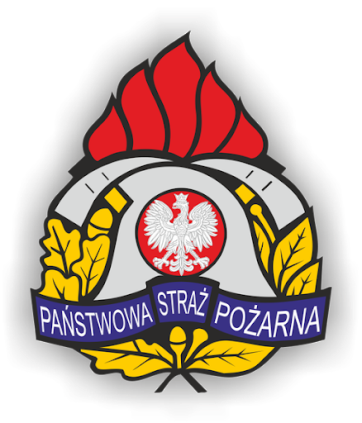 SPECYFIKACJA ISTOTNYCH WARUNKÓW ZAMÓWIENIA (SIWZ)INSTRUKCJE DLA WYKONAWCÓW (IDW)Rodzaj zamówienia:Roboty budowlaneTryb udzielanego zamówienia:Przetarg nieograniczony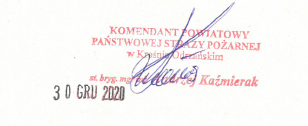 GRUDZIEŃ 2020INSTRUKCJA DLA WYKONAWCYZAMAWIAJĄCYNazwa Zamawiającego:	Komenda Powiatowa Państwowej Straży Pożarnej 
w Krośnie OdrzańskimMiejscowość			66-600 Krosno OdrzańskieAdres:				ul. Sienkiewicza 2aStrona internetowa:		http://www.straz.krosnoodrzanskie.plGodziny urzędowania:	poniedziałek – piątek od 7:30 – 15:30 e-mail: michalskit@straz.krosnoodrzanskie.plzwany w dalszej części „Zamawiającym” zaprasza do składania ofert w postępowaniu pod nazwą:„TERMOMODERNIZACJA I REMONT BUDYNKU STRAŻNICY W GUBINIE WRAZ Z ZASTOSOWANIEM ODNAWIALNYCH ŹRÓDEŁ ENERGII”2.	TRYB UDZIELENIA ZAMÓWIENIA Postępowanie prowadzone jest zgodnie z ustawą z dnia 29.01.2004r. Prawo zamówień publicznych (tekst jedn.: Dz. U. z 2019 r., poz. 1843 ze zm.), zwaną w dalszej części niniejszej specyfikacji „ustawą Pzp”.  Postępowanie prowadzone jest w trybie przetargu nieograniczonego o wartości szacunkowej zamówienia mniejszej od kwot określonych w przepisach wydanych na podstawie art. 11 ust. 8 ustawy Pzp (poniżej 5 225 000 euro)3.	OPIS PRZEDMIOTU ZAMÓWIENIA Przedmiotem zamówienia jest opracowanie dokumentacji projektowej oraz wykonanie termomodernizacji i remontu budynku strażnicy w Gubinie, z zastosowaniem odnawialnych źródeł energii, zgodnie z niniejszą specyfikacją (wraz ze wzorem umowy), Programem funkcjonalno-użytkowym. Wykonana termomodernizacja powinna spełnić co najmniej parametry ekologiczne określone w audycie energetycznym (w zakresie zmniejszenia poziomu emisji oraz efektywności energetycznej) i być z nim zgodna. Obiekt jest zabytkiem i wymaga uzyskania decyzji LWKZ na prowadzenie prac.Na Wykonawcy spoczywa obowiązek wykonania: dokumentacji projektowej niezbędnej do uzyskania pozwolenia na budowę (Zamawiający nie narzuca zakresu dokumentacji projektowej i dopuszcza zarówno sporządzenie dokumentacji w trybie rozporządzenia  Ministra Transportu, Budownictwa i Gospodarki Morskiej z dnia 25 kwietnia 2012 r. w sprawie szczegółowego zakresu i formy projektu budowlanego (Dz. U. 2018 r. poz. 1935), (dokumentacje do wniosku o wydanie pozwolenia na budowę/zgłoszenia  mogą być stosowane w terminie 12 miesięcy od 19 września 2020 r., czyli od dnia wejścia w życie ustawy z dnia 13 lutego 2020 r. o zmianie ustawy - Prawo budowlane oraz niektórych innych ustaw (Dz. U. poz. 471) jak i w trybie rozporządzenia Ministra Rozwoju z dnia 11 września 2020 r. w sprawie szczegółowego zakresu i formy projektu budowlanego).specyfikacji technicznych wykonania i odbioru robót budowlanych (STWiORB),dokumentacji powykonawczej wraz z obliczeniami przedstawiającymi osiągnięcie efektu ekologicznego oraz ekonomicznego wykonanej termomodernizacji,harmonogramu rzeczowo-finansowego na realizację robót budowlanych określające grupy ,termomodernizacji zgodnie z opracowanymi i zatwierdzonymi przez Zamawiającego projektami wykonawczymi, PFU, SIWZ oraz audytami.W zakresie jest również uzyskanie wszelkich pozwoleń oraz wykonanie robót budowlanych i dostaw na podstawie w/w opracowań w tym ew. pozwolenia na budowę.  Przed przystąpieniem do prac termomodernizacyjnych Wykonawca jest zobowiązany uzyskać informację od Zamawiającego o zatwierdzeniu dokumentacji projektowej. Na Wykonawcy spoczywa obowiązek wykonania: dokumentacji projektowej obejmującej co najmniej: - projekty w podziale na branże wg wymagań prawnych w zakresie obszarów termomodernizowanych (wg aktualnych przepisów prawa budowlanego),- specyfikacje techniczne wykonania i odbioru robót,- wykonanie dokumentacji powykonawczej,- wykonanie certyfikatu energetycznego dla obiektu,harmonogramu rzeczowo-finansowego na realizację robót budowlanych,wykonania zadania termomodernizacji zgodnie z opracowanymi i zatwierdzonymi przez Zamawiającego dokumentami projektowymi, PFU, SIWZ oraz audytami,W zakresie jest również uzyskanie wszelkich pozwoleń oraz wykonanie robót budowlanych na podstawie w/w opracowań w tym ew. pozwolenia na budowę.  Przed przystąpieniem do prac termomodernizacyjnych Wykonawca jest zobowiązany uzyskać informację od Zamawiającego o zatwierdzeniu dokumentacji projektowej. Przed zgłoszeniem zakończenia robót Wykonawca przedstawi: dokumentację powykonawczą, certyfikat energetyczny,Dokumentacja projektowa musi być zatwierdzona przez Zamawiającego. Dokumentacja projektowa powinna być opracowana w języku polskim, zgodnie z obowiązującymi przepisami budowlanymi i polskimi normami. Dokumentację należy dostarczyć Zamawiającemu w 5 egzemplarzach. Dokumentację wymienioną powyżej wraz z kopią pełnej dokumentacji formalno-prawnej (uzyskane uzgodnienia, opinie, warunki techniczne przyłączy itp.) należy przekazać Zamawiającemu dodatkowo w wersji elektronicznej na CD, zapisaną w formacie PDF.  Wykonawca winien przedstawić kolorystykę elewacji uwzględniająca minimum 6 kolorów, przy czym kolory ciemne jedynie dla uwydatnienia lub podkreślenia niewielkich elementów architektonicznych elewacji (do akceptacji Zamawiającego). Kolor tynku winien posiadać stopień odporności na promieniowanie słoneczne powyżej 25 %.Wykonawca powinien również uzyskać wszelkie niezbędne pozwolenia, certyfikaty itp., wynikające z wykonywanej dokumentacji oraz prowadzonych robót.Dane ogólne budynku: Budynek, na którym planuje się przeprowadzenie termomodernizacji i remontu oraz teren, na którym planuje się montaż instalacji fotowoltaicznej zlokalizowane są na działce nr 248/1; obręb nr 5, gmina Gubin – obszar miejski. Główny budynek Strażnicy jest obiektem niepodpiwniczonym, składającym się z dwóch części: - część niższa - dwukondygnacyjna, w której zlokalizowane są garaże oraz na piętrze część socjalna - część wyższa - o czterech kondygnacjach nadziemnych stanowiąca zaplecze administracyjno – biurowe. Budynek Strażnicy jest obiektem wzniesionym prawdopodobnie w okresie międzywojennym XX wieku, w technologii tradycyjnej, ze ścianami murowanymi z cegły pełnej, z oblicówką z cegły klinkierowej. Stropodach nad niższą częścią jest wykonany jako stropodach przełazowy (pomiędzy stropem właściwym a zadaszeniem jest ok. 50 cm przestrzeń). Warstwa zewnętrzna wykonana jako stop drewniany kryty papą. Nad wyższą częścią budynku stropodach niewentylowany typu Ackermanna ocieplony w ostatnich latach styropapą. Stolarka okienna i drzwiowa na profilach PCV. Najnowsze okna - wymienione na w ostatnim czasie znajdują się na II i III piętrze, pozostała stolarka przewidywana do wymiany ze względu na stan techniczny. Budynek jest ogrzewany z instalacji centralnego ogrzewania, wodnej, dwururowej zasilanej z kotłowni na paliwo gazowe, w garażu nagrzewnice wodne. Ciepła woda użytkowa wytwarzana przy punktach poboru z pojemnościowych podgrzewaczy gazowych. Wentylacja w obiekcie grawitacyjna. Oświetlenie oparte na źródłach żarowych i jarzeniowych. Obiekt jest ujęty w wykazie Wojewódzkiej Ewidencji Zabytków oraz znajduje się na terenie otoczenia zabytków - miasta Gubin, wpisanego do rejestru zabytków decyzją z dnia 15-09-1955 r. pod numerem 62, dlatego też wszelkie prace muszą uzyskać stosowną zgodę Konserwatora Zabytków na ich przeprowadzenie. Budynek kotłowni jest obiektem parterowym, w którym zlokalizowane są pomieszczenia kotłowni, pralni oraz magazynu. Budynek kryty stropodachem płaskim. Kotłownia wyposażona jest w kocioł grzewczy niskotemperaturowy na paliwo gazowe marki Buderus o mocy 154 kW.Termomodernizacja budynku obejmuje:1) wykonanie robót budowlanych na podstawie sporządzonych projektów i specyfikacji technicznych wykonania i odbioru robót, w tym: - wykonanie termomodernizacji, w zakresie: wymiana stolarki okiennej, izolacja stropodachów, zgodnie z audytami energetycznymi i programem funkcjonalno-użytkowym, - wykonanie modernizacji kotłowni w zakresie wynikającym z audytów i programu funkcjonalno-użytkowego, - wykonanie robót budowlanych w pomieszczeniu kotłowni związanych z modernizacją źródła ciepła. - wykonanie instalacji fotowoltaicznej o mocy 40 kW (lub równoważnej zapewniającej uzysk energii 38000 kWh/rok) wraz z układem pomiarowo-rozliczeniowym i zdalnym monitorowaniem, zgodnie z programem funkcjonalno-użytkowym, Przewiduje się montaż instalacji fotowoltaicznej na gruncie. - instalację przyłączanego obiektu od miejsca rozgraniczenia własności urządzeń elektroenergetycznych Wykonawca winien wykonać we własnym zakresie, zgodnie z uzgodnionym z energetyką projektem i zgodnie z obowiązującymi przepisami i normami, - teren budowy powinien być zabezpieczony w sposób zapewniający bezpieczeństwo pracowników i osób trzecich, - Wykonawca uzgodni z Inwestorem godziny pracy, w których będą prowadzone roboty - działalność związana z realizacją przedmiotu zamówienia należy prowadzić w sposób minimalizujący uciążliwość prac dla otoczenia. Przedmiotowa inwestycja musi spełniać warunki ochrony przed pozbawieniem dostępu do drogi publicznej oraz przed pozbawieniem możliwości korzystania z wody, kanalizacji, energii elektrycznej i cieplnej oraz ze środków łączności. 2) Montaż instalacji i urządzeń elektrycznych, w tym podłączenie instalacji fotowoltaiki do sieci elektroenergetycznej, zgodnie z warunkami uzyskanymi od miejscowego operatora sieci dystrybucyjnej w sposób gwarantujący, iż cała energia wyprodukowana z PV będzie skonsumowana na potrzeby strażnicy. 3) Przeprowadzenie wymaganych prób i badań, przed uzyskaniem odbiorów robót i przygotowaniem dokumentów związanych z oddaniem do użytkowania zmodernizowanego obiektu i instalacji. W trakcie prób należy zweryfikować na drodze pomiarów osiągniętą sprawność elektryczną systemu fotowoltaicznego w odniesieniu do sprawności deklarowanej przez producenta elementów układu fotowoltaiki. 4) Dostarczenie instrukcji obsługi systemu grzewczego (kotłowni w zmodernizowanym zakresie oraz projektowanych OZE oraz dokumentacji powykonawczej). 5) Przeprowadzenie szkolenia personelu Zamawiającego w zakresie eksploatacji i konserwacji wyposażenia objętego przedmiotem zamówienia. 6) Zapewnienie nadzoru autorskiego w zakresie objętym przedmiotem zamówienia podczas realizacji całego przedsięwzięcia.Inwestycję należy przeprowadzić w warunkach obiektu czynnego (funkcjonująca jednostka ratownicza – gaśnicza) i należy zabezpieczyć budowę w celu możliwości bezpiecznego korzystania z obiektu. Parametry techniczne opisanych prac zawarte są w audycie termomodernizacyjnym będącym załącznikiem do niniejszej dokumentacji oraz PFU. Zamawiający nie przewiduje możliwości składania ofert częściowych. Zamawiający wymaga, żeby w wyniku realizacji inwestycji wszystkie przyjmowane współczynniki przenika ciepła U, zostały przyjęte z wymagań izolacyjności cieplnej i innych wymagań związanych z oszczędnością energii według normy WT 2021, stosownie do zapisów Rozporządzenia Ministra Infrastruktury z dnia 12 kwietnia 2002 r. w sprawie warunków technicznych, jakim powinny odpowiadać budynki i ich usytuowanie (tekst jedn. z 2019 poz. 1065). Powyższe wymaganie należy uwzględnić przy kalkulacji ceny ofertowej. UWAGA: ZAMAWIAJĄCY WYŁĄCZA Z ZAKRESU ZAMÓWIENIA CZĘŚĆ ELEKRYCZNĄ W ZAKRESIE OŚWIETLENIA I INSTLACJI ZWIĄZANYCH Z OŚWIETLENIEM, W ZWIĄZKU Z CZYM NIE NALEŻY WYCENIAĆ PRAC OKREŚLONYCH W PFU – W SEKCJACH 3.7. Wymagania dotyczące wymiany oświetlenia wewnętrznego na energooszczędne oraz 6.1. Modernizacja oświetlenia wbudowanego.ZAMAWIAJĄCY WYŁĄCZA Z ZAKRESU ZAMÓWIENIA - wykonanie modernizacji kotłowni w zakresie wynikającym z audytów i programu funkcjonalno-użytkowego, - wykonanie instalacji fotowoltaicznej o mocy 40 kW wraz z układem pomiarowo-rozliczeniowym i zdalnym monitorowaniem, zgodnie z programem funkcjonalno-użytkowym. Wykonanie robót budowlanych w pomieszczeniu kotłowni związanych z modernizacją źródła ciepła należy ograniczyć tylko do wymiany niskotemperaturowego kotła gazowego na nowy kocioł gazowy kondensacyjny o mocy 110 kW.UWAGI OGÓLNE:Zamawiający zastrzega sobie możliwość wprowadzania nieistotnych zmian na etapie wykonawstwa oraz zatwierdzania rozwiązań pod względem estetycznym i kolorystycznym.Wykonawca zaprojektuje, wybuduje i odda do użytkowania przedmiot umowy w stanie wolnym od wad i usterek oraz dostarczy wszelką dokumentację wbudowanych materiałów, potwierdzeń dokonania prac zgodnie z przepisami powszechnie obowiązującymi dla danego typu obiektów.  W przypadku gdy przedmiot zamówienia opisany jest przez odniesienie do norm, europejskich ocen technicznych, aprobat, specyfikacji technicznych i systemów referencji technicznych, o których mowa w art. 30 ust. 1 pkt 2 i ust. 3 ustawy Prawo Zamówień Publicznych, zamawiający dopuszcza rozwiązania równoważne opisywanym. Wszędzie, gdzie wskazano takie elementy należy dorozumiewać użycie zwrotu „lub równoważne”.Jeżeli w opisie przedmiotu zamówienia występują nazwy własne lub znaki towarowe, należy je traktować wyłącznie jako przykład, który dokładnie odpowiada opisowi przedmiotu zamówienia. Zamawiający jednocześnie zwraca uwagę, że użycie w dokumentacji nazw własnych lub znaków towarowych do opisu szczegółowego zakresu przedmiotu zamówienia:ma tylko i wyłącznie ułatwić Wykonawcom odczytanie przedmiotowej dokumentacji pod kątem funkcjonalności oczekiwanych rozwiązań;nie ma celu ograniczenia konkurencji przez narzucanie lub sugerowanie konkretnych rozwiązań.Wszelkie nazwy własne użyte w dokumentacji technicznej oraz dokumentach przetargowych określają wymagany standard, jakości towarów i usług. Dopuszcza się możliwość przedstawienia w ofercie rozwiązań równoważnych o walorach nie gorszych niż opisane w SIWZ. Za równoważne uznaje się rozwiązania, jak również elementy, materiały, urządzenia o właściwościach funkcjonalnych i jakościowych (w tym głównie gwarantujące osiągnięcie efektu termomodernizacyjnego)  takich samych lub zbliżonych do tych, które zostały określone w opisie przedmiotu zamówienia (nie gorszych), lecz oznaczonych innym znakiem towarowym, patentem lub pochodzeniem. Przy czym istotne jest to, że produkt równoważny to produkt, który nie jest identyczny, tożsamy z produktem referencyjnym, ale posiada pewne, istotne dla Zamawiającego, zbliżone do produktu referencyjnego cechy i parametry.10. Określenie przedmiotu zamówienia wg Wspólnego słownika zamówień publicznych CPV:45000000-7 Roboty budowlane 71220000-6 Usługi projektowania architektonicznego 71240000-2 Usługi architektoniczne, inżynieryjne i planowania 45300000-0 Roboty instalacyjne w budynkach 45400000-1 Roboty wykończeniowe w zakresie obiektów budowlanych 09300000-2 Energia elektryczna, cieplna, słoneczna i jądrowa 45210000-2 Roboty budowlane w zakresie budynków 45260000-7 Roboty w zakresie wykonywania pokryć i konstrukcji dachowych i inne podobne roboty specjalistyczne 45310000-3 Roboty w zakresie instalacji elektrycznych 45320000-6 Roboty izolacyjne 45420000-7 Roboty w zakresie zakładania stolarki budowlanej oraz roboty ciesielskie 45450000-6 Roboty budowlane wykończeniowe, pozostałe  09331200-0 Słoneczne moduły fotoelektryczne45231000-5 Roboty budowlane w zakresie budowy rurociągów, ciągów komunikacyjnych i linii energetycznych 45261900-3 Naprawa i konserwacja dachów 45311000-0 Roboty w zakresie okablowania oraz instalacji elektrycznych 45315300-1 Instalacje zasilania elektrycznego 45315600-4 Instalacje niskiego napięcia 45315700-5 Instalowanie rozdzielni elektrycznych 45321000-3 Izolacja cieplna45421100-5 Instalowanie drzwi i okien i podobnych elementów 45450000-6 Roboty budowlane wykończeniowe, pozostałe45453000-7 Roboty remontowe i renowacyjne 71232310-0 Usługi projektowania systemów zasilania energia elektryczną Wymagania dotyczące zatrudnienia przez Wykonawcę lub Podwykonawcę na podstawie umowy o pracę osób wykonujących wskazane przez zamawiającego czynności w zakresie realizacji zamówienia, których wykonanie polega na wykonywaniu pracy w sposób określony w art. 22 § 1* ustawy z dnia 26 czerwca 1974 r. – Kodeks pracy.1)	Zamawiający wymaga, aby wszystkie osoby realizujące przedmiot zamówienia w zakresie wykonywania robót budowlanych, które wykonywać będą czynności faktycznie związane z przedmiotem zamówienia opisane w SIWZ zostały zatrudnione na podstawie umowy o pracę.2)	Wykonawca lub podwykonawca zatrudni osoby, o których mowa w pkt. 1) co najmniej na okres realizacji/wykonywania danego elementu zamówienia. W przypadku rozwiązania stosunku pracy przed zakończeniem tego okresu, zobowiązuje się do niezwłocznego zatrudnienia na to miejsce innej osoby. 3)	Wykonawca lub podwykonawca zobowiązany jest przedłożyć oświadczenie o spełnieniu obowiązku, o którym mowa w pkt. 4.1 - zgodnie z załącznikiem nr 8 do specyfikacji istotnych warunków zamówienia. 4.	OPIS CZĘŚCI ZAMÓWIENIA, JEŻELI ZAMAWIAJĄCY DOPUSZCZA SKŁADANIE OFERT CZĘŚCIOWYCHZamawiający nie dopuszcza składania ofert częściowych.5.	INFORMACJA O ZAMÓWIENIACH POLEGAJĄCYCH NA POWTÓRZENIU PODOBNYCH USŁUG LUB ROBÓT BUDOWLAYCHZamawiający nie przewiduje udzielenia zamówień, o których mowa w art. 67 ust. 1 pkt. 6 ustawy Prawo zamówień publicznych.6.	OPIS SPOSOBU PRZEDSTAWIANIA OFERT WARIANTOWYCH ORAZ MINIMALNE WARUNKI, JAKIM MUSZĄ ODPOWIADAĆ OFERTY WARIANTOWE, JEŻELI ZAMAWIAJĄCY DOPUSZCZA ICH SKŁADANIE Zamawiający nie dopuszcza składania ofert wariantowych.7.	INFORMACJA DOTYCZĄCA WALUT OBCYCH, W JAKICH MOGĄ BYĆ PROWADZONE ROZLICZENIA MIĘDZY ZAMAWIAJĄCYM A WYKONAWCĄ Rozliczenia między zamawiającym i wykonawcą będą prowadzone w PLN.8.	USTALENIA DOTYCZĄCE POWIERZENIA WYKONANIA CZĘŚCI ZAMÓWIENIA PODWYKONACOMZamawiający nie zastrzega obowiązku osobistego wykonania przez Wykonawcę kluczowych części zamówienia.Wykonawca zobowiązany jest do wskazania w ofercie tej części zamówienia, której realizację powierzy Podwykonawcy. W przypadku braku powyższych informacji, zamawiający uzna, iż Wykonawca będzie realizował zamówienie osobiście (siłami własnymi) bez udziału Podwykonawcy.Pozostałe wymagania dotyczące podwykonawstwa zawiera  załącznik nr 6 – Istotne warunki umowy (wzór).9.	TERMIN WYKONANIA ZAMÓWIENIA1.	Zamawiający wymaga, by Wykonawca realizował zadanie wg harmonogramu, nie później niż do 15 listopada 2021 r.fakturowanie – nie później niż do 21 listopada 2021 r.Do czasu podpisania umowy wybrany Wykonawca zobowiązany jest przedstawić szczegółowy harmonogram prac. 10.	WARUNKI UDZIAŁU W POSTĘPOWANIU ORAZ PODSTAWY WYKLUCZENIA WYKONAWCY 1.	O udzielenie zamówienia mogą ubiegać się Wykonawcy, którzy nie podlegają wykluczeniu postępowania na podstawie art. 24 ust. 1 i ust. 2 ustawy Pzp oraz którzy spełniają warunki zawarte wart. 22 ust. 1 ustawy Pzp oraz spełniają minimalne warunki udziału w postępowaniu umożliwiające realizację zamówienia na odpowiednim poziomie, dotyczące:	1)	kompetencji lub uprawnień do prowadzenia określonej działalności zawodowej, o ile wynika to z odrębnych przepisów;	Zamawiający nie określa warunków udziału w postępowaniu w tym zakresie. 	2)	sytuacji ekonomicznej lub finansowej:Warunek ten zostanie spełniony, jeżeli Wykonawca wykaże, że posiada środki finansowe lub zdolność kredytową w wysokości nie mniejszej niż 400.000,00 zł (słownie: czterysta tysięcy złotych 00/100) Wykonawcy wspólnie ubiegający się o udzielenie zamówienia mogą spełniać ten warunek razem.	3)	zdolności technicznej lub zawodowej:Warunek ten zostanie spełniony, jeżeli Wykonawca wykaże, że w ciągu ostatnich 5 lat przed upływem terminu składania ofert, a jeżeli okres prowadzenia działalności jest krótszy – w tym okresie wykonał minimum 1 zadanie porównywalne z przedmiotem zamówienia tj. polegające na wykonaniu remontu, przebudowy lub modernizacji obiektu budowlanego  obejmującego między innymi prace termomodernizacyjne polegające na dociepleniu przegród  o minimalnej łącznej wartości nie mniejszej niż 1.000.000 PLN, poparte dokumentami (dowodami) potwierdzającymi, że roboty zostały wykonane w sposób należyty zgodnie z zasadami sztuki budowlanej i prawidłowo ukończone (np. poświadczenie). 2.	Wykonawca może w celu potwierdzenia spełniania warunków udziału w postępowaniu polegać na zdolnościach technicznych lub zawodowych lub sytuacji finansowej lub ekonomicznej innych podmiotów, niezależnie od charakteru prawnego łączących go z nimi stosunków prawnych. Wykonawca, który polega na zdolnościach lub sytuacji innych podmiotów musi udowodnić Zamawiającemu, że realizując zamówienie będzie dysponował niezbędnymi zasobami tych podmiotów, w szczególności przedstawiając zobowiązanie tych podmiotów do oddania mu do dyspozycji niezbędnych zasobów na potrzeby realizacji zamówienia.  W odniesieniu do warunków dotyczących wykształcenia, kwalifikacji zawodowych lub doświadczenia, wykonawcy mogą polegać na zdolnościach innych podmiotów, jeśli podmioty te zrealizują roboty budowlane, do realizacji których te zdolności są wymagane. 3.	Wykonawca, który polega na sytuacji finansowej lub ekonomicznej innych podmiotów, odpowiada solidarnie z podmiotem, który zobowiązał się do udostępnienia zasobów, za szkodę poniesiona przez Zamawiającego powstałą wskutek nieudostępnienia tych zasobów, chyba że za nieudostępnienie zasobów nie ponosi winy.4.	O udzielenie zamówienia mogą ubiegać się Wykonawcy, którzy nie podlegają wykluczeniu z postępowania o udzielenie zamówienia publicznego:	a)	na podstawie art. 24 ust. 1 pkt 12-23 ustawy Prawo zamówień publicznych,	b)	na podstawie art. 24 ust. 5 pkt 1 ustawy Prawo zamówień, publicznych, zgodnie z którym zamawiający wyklucza z postępowania wykonawcę, w stosunku do którego otwarto likwidację, w zatwierdzonym przez sąd układzie w postępowaniu restrukturyzacyjnym jest przewidziane zaspokojenie wierzycieli przez likwidację jego majątku lub sąd zarządził likwidację jego majątku w trybie art. 332 ust. 1 ustawy z dnia 15 maja 2015 r. - Prawo restrukturyzacyjne którego upadłość ogłoszono, z wyjątkiem wykonawcy, który po ogłoszeniu upadłości zawarł układ zatwierdzony prawomocnym postanowieniem sądu, jeżeli układ nie przewiduje zaspokojenia wierzycieli przez likwidację majątku upadłego, chyba że sąd zarządził likwidację jego majątku w trybie art. 366 ust. 1 ustawy z dnia 28 lutego 2003 r. - Prawo upadłościowe.5.	W przypadku polegania na zdolnościach technicznych lub zawodowych lub sytuacji finansowej lub ekonomicznej innego podmiotu, podmiot ten nie może podlegać wykluczeniu postępowania na podstawie art. 24 ust. 1 pkt 13-22  i ust. 5 pkt 1  ustawy Prawo zamówień publicznych.6.	W przypadku Wykonawców wspólnie ubiegających się o udzielenie zamówienia, każdy z Wykonawców nie może podlegać wykluczeniu z postępowania na podstawie art. 24 ust. 1 pkt 12-23 i ust. 5 pkt 1 ustawy Prawo zamówień publicznych.7.	Wykonawca, który podlega wykluczeniu na podstawie art. 24 ust. 1 pkt 13 i 14 oraz pkt 16–20 ustawy Prawo zamówień publicznych, może przedstawić dowody na to, że podjęte przez niego środki są wystarczające do wykazania jego rzetelności, w szczególności udowodnić naprawienie szkody wyrządzonej przestępstwem lub przestępstwem skarbowym, zadośćuczynienie pieniężne za doznaną krzywdę lub naprawienie szkody, wyczerpujące wyjaśnienie stanu faktycznego oraz współpracę z organami ścigania oraz podjęcie konkretnych środków technicznych, organizacyjnych i kadrowych, które są odpowiednie dla zapobiegania dalszym przestępstwom lub przestępstwom skarbowym lub nieprawidłowemu postępowaniu Wykonawcy. Przepisu zdania pierwszego nie stosuje się, jeżeli wobec Wykonawcy, będącego podmiotem zbiorowym, orzeczono prawomocnym wyrokiem sądu zakaz ubiegania się o udzielenie zamówienia oraz nie upłynął określony w tym wyroku okres obowiązywania tego zakazu. Wykonawca nie podlega wykluczeniu, jeżeli zamawiający, uwzględniając wagę i szczególne okoliczności czynu wykonawcy, uzna za wystarczające dowody przedstawione zgodnie z  powyższymi postanowieniami.8.	W przypadkach, o których mowa w art. 24 ust. 4 pkt 19 ustawy Prawo zamówień publicznych, przed wykluczeniem wykonawcy, zamawiający zapewnia temu Wykonawcy możliwość udowodnienia, że jego udział w przygotowaniu postępowania o udzielenie zamówienia nie zakłóci konkurencji.9.	Wykonawca, który nie wykaże, iż spełnia wszystkie warunki określone w pkt 10.1.  SIWZ lub nie wykaże braku podstaw do wykluczenia, o których mowa w pkt 10.4. SIWZ zostanie wykluczony z udziału w postępowaniu. Ofertę wykonawcy wykluczonego uznaje się za odrzuconą.OŚWIADCZENIA I DOKUMETY POTWIERDZAJĄCE SPEŁNIENIE WARUNKÓW UDZIAŁU W POSTĘPOWNIU ORAZ BRAKU PODSTAW DO WYKLUCZENIA Wykonawca do oferty dołącza aktualne na dzień składania ofert oświadczenie, że wykonawca spełnia warunki udziału w postępowaniu, o których mowa w pkt 10.1 SIWZ, w zakresie wskazanym przez zamawiającego we wzorze stanowiącym załącznik nr 2 do SIWZ.2.	Wykonawca do oferty dołącza aktualne na dzień składania ofert oświadczenie, że wykonawca nie podlega wykluczeniu z udziału w postępowaniu, na podstawie przesłanek określonych w pkt 10.4 SIWZ w zakresie wskazanym przez Zamawiającego we wzorze stanowiącym załącznik nr 3 do SIWZ.3.	W przypadku wspólnego ubiegania się o zamówienie przez Wykonawców oświadczenia, o którym mowa w pkt 11.1 oraz 11.2 SIWZ składa każdy z wykonawców wspólnie ubiegających się o zamówienie. Oświadczenie to ma potwierdzać spełnianie warunków udziału w postępowaniu, brak podstaw wykluczenia w zakresie, w którym każdy z Wykonawców wykazuje spełnianie warunków udziału w postępowaniu oraz brak podstaw wykluczenia. 4.	Wykonawca, który powołuje się na zasoby innych podmiotów na zasadach określonych w art. 22a ustawy Prawo zamówień publicznych zamieszcza informacje o tych podmiotach w oświadczeniach, o którym mowa w pkt 11.1 oraz 11.2 SIWZ.5.	Wykonawca, który zamierza powierzyć wykonanie części zamówienia Podwykonawcom zamieszcza informacje o tych podmiotach w oświadczeniach, o którym mowa w pkt 11.1 oraz 11.2 SIWZ.6. Zamawiający informuje, że w przedmiotowym postępowaniu zostanie zastosowana procedura wynikająca z art. 24aa ustawy (tzw. procedura odwrócona). Oznacza to, że Zamawiający najpierw dokona oceny ofert, a następnie zbada, czy wykonawca, którego oferta została oceniona jako najkorzystniejsza, nie podlega wykluczeniu oraz spełnia warunki udziału w postępowaniu. Zamawiający wezwie Wykonawcę, którego oferta została oceniona, jako najkorzystniejsza do złożenia w wyznaczonym terminie, nie krótszym niż 5 dni, aktualnych na dzień złożenia następujących dokumentów potwierdzających spełnianie warunków udziału w postępowaniu oraz brak podstaw do wykluczenia wykonawcy z udziału w postępowaniu:W celu potwierdzenia, spełnienia warunku dotyczącego zdolności technicznej lub zawodowej określonego w pkt. 10.1.3)  SIWZ Zamawiający żąda od Wykonawcy:wykazu robót budowlanych wykonanych nie wcześniej niż w okresie ostatnich 5 lat przed upływem terminu składania ofert, a jeżeli okres prowadzenia działalności jest krótszy - w tym okresie, wraz z podaniem ich rodzaju, wartości, daty, miejsca wykonania i podmiotów, na rzecz których roboty te zostały wykonane, z załączeniem dowodów określających czy te roboty budowlane zostały wykonane należycie, w szczególności informacji o tym czy roboty zostały wykonane zgodnie z przepisami prawa budowlanego i prawidłowo ukończone; wzór wykazu stanowi załącznik nr 4 do SIWZ Dowodami, o których mowa powyżej, są referencje bądź inne dokumenty wystawione przez podmiot, na rzecz którego roboty budowlane były wykonywane, a jeżeli z uzasadnionej przyczyny o obiektywnym charakterze wykonawca nie jest w stanie uzyskać tych dokumentów - inne dokumenty.W celu potwierdzenia warunku dotyczącego  sytuacji ekonomicznej lub finansowej określonego w pkt 10.1.2) SIWZ Zamawiający żąda od Wykonawcy:b)	informacji banku lub spółdzielczej kasy oszczędnościowo - kredytowej, potwierdzającej wysokość posiadanych środków finansowych lub zdolność kredytową Wykonawcy, nie wcześniej niż 1 miesiąc przed upływem terminu składania ofert.Jeżeli z uzasadnionej przyczyny Wykonawca nie może złożyć dokumentów dotyczących sytuacji finansowej lub ekonomicznej wymaganych przez Zamawiającego, może złożyć inny dokument, który w wystarczający sposób potwierdza spełnianie opisanego przez Zamawiającego warunku udziału w postępowaniu.  8.	Zamawiający wymaga by Wykonawca wraz z w/w dokumentami potwierdzającymi spełnianie warunków udziału w postępowaniu oraz brak podstaw do wykluczenia Wykonawcy z udziału w postępowaniu złożył oświadczenie dotyczące zatrudnienia przez Wykonawcę lub Podwykonawcę na podstawie umowy o pracę osób wykonujących wskazane przez zamawiającego czynności w zakresie realizacji zamówienia, których wykonanie polega na wykonywaniu pracy w sposób określony w art. 22 § 1* ustawy z dnia 26 czerwca 1974 r. – Kodeks pracy – wzór oświadczenia stanowi - załącznik nr 8 do SIWZ.9.	Wykonawca w terminie 3 dni od dnia zamieszczenia na stronie internetowej zamawiającego informacji, o której mowa w art. 86 ust. 5 ustawy Prawo zamówień publicznych, jest zobowiązany przekazać Zamawiającemu oświadczenie o przynależności lub braku przynależności do tej samej grupy kapitałowej, o której mowa w art. 24 ust. 1 pkt 23 ustawy Prawo zamówień publicznych – wzór oświadczenia stanowi załącznik nr 5 do SIWZ. W przypadku, gdy wykonawca należy do tej samej grupy kapitałowej wraz ze złożeniem oświadczenia, wykonawca może przedstawić dowody, że powiązania z innym wykonawcą nie prowadzą do zakłócenia konkurencji w postępowaniu o udzielenie zamówienia. Obowiązek ten w pełni obciąża wykonawcę.W przypadku, gdy Wykonawca wykazując spełnianie warunków, o których mowa w art. 22 ust. 1 pkt 2 ustawy Prawo zamówień publicznych polega na zdolnościach lub sytuacji innych podmiotów na zasadach określonych w art. 22a ustawy Prawo zamówień publicznych, zamawiający wymaga złożenia przez wykonawcę dokumentów, które określają w szczególności:- zakres dostępnych wykonawcy zasobów innego podmiotu,- sposób wykorzystania zasobów innego podmiotu przez Wykonawcę przy wykonywaniu zamówienia publicznego,- zakres i okres udziału innego podmiotu przy wykonywaniu zamówienia publicznego,- czy podmiot, na zdolnościach którego Wykonawca polega w odniesieniu do warunków udziału w postępowaniu dotyczących kwalifikacji zawodowych lub doświadczenia zrealizuje roboty budowlane, których wskazane zdolności dotyczą.W przypadku Wykonawców wspólnie ubiegających się o udzielenie zamówienia, każdy z Wykonawców składających ofertę wspólną musi złożyć dokumenty, o których mowa w pkt  11.8 SIWZ. Pozostałe dokumenty będą traktowane jako wspólne.Jeżeli w kraju, w którym Wykonawca ma siedzibę lub miejsce zamieszkania ma osoba, której dokument dotyczy, nie wydaje się dokumentów, o których mowa wyżej, zastępuje się je dokumentem zawierającym odpowiednio oświadczenie Wykonawcy, ze wskazaniem osoby albo osób uprawnionych do jego reprezentacji, lub oświadczenie osoby, której dokument ma dotyczyć, złożone przed notariuszem lub przed organem sądowym, administracyjnym albo organem samorządu zawodowego lub gospodarczego właściwym ze względu na siedzibę lub miejsce zamieszkania Wykonawcy lub miejsce zamieszkania tej osoby. Zapisy dotyczące terminu wystawienia dokumentów stosuje się odpowiednio.Poświadczenia za zgodność z oryginałem dokonuje odpowiednio Wykonawca, podmiot, na którego zdolnościach lub sytuacji polega  Wykonawca, Wykonawcy wspólnie ubiegający się o udzielenie zamówienia publicznego w zakresie dokumentów, które każdego z nich dotyczą.   Wykonawca nie jest zobowiązany do złożenia oświadczeń lub dokumentów, o których mowa w pkt 11.6 SIWZ, jeżeli zamawiający posiada oświadczenia lub dokumenty dotyczące tego wykonawcy lub może je uzyskać za pomocą bezpłatnych i ogólnodostępnych baz danych, w szczególności rejestrów publicznych w rozumieniu ustawy z dnia 17 lutego 2005r. o informatyzacji działalności podmiotów realizujących zadania publiczne (Dz. U. z 2014r. poz. 1114 oraz z 2016r. poz. 352).  W takim przypadku Wykonawca jest zobowiązany do wskazania Zamawiającemu oświadczeń lub dokumentów, o których mowa w pkt 11.6 SIWZ, które znajdują się w posiadaniu Zamawiającego, a w przypadku wskazania dostępności oświadczeń lub dokumentów w formie elektronicznej, do wskazania Zamawiającemu adresów internetowych ogólnodostępnych i bezpłatnych baz danych, z których Zamawiający może samodzielnie pobrać wskazane przez wykonawcę oświadczenia i dokumenty. Dokumenty sporządzone w języku obcym są składane wraz z tłumaczeniem na język polski. W przypadku wskazania przez wykonawcę dostępności dokumentów w sposób, o którym mowa w pkt 11.13 SIWZ, Zamawiający może żądać od Wykonawcy przedstawienia tłumaczenia na język polski wskazanych przez Wykonawcę i pobranych samodzielnie przez Zamawiającego dokumentów.12. 		INFORMACJA O SPOSOBIE POROZUMIEWANIA SIĘ ZAMAWIAJĄCEGO Z WYKONAWCAMI 1. Dane teleadresowe:Nazwa Zamawiającego:	Komenda Powiatowa Państwowej Straży Pożarnej 
w Krośnie OdrzańskimMiejscowość			66-600 Krosno OdrzańskieAdres:				ul. Sienkiewicza 2aStrona internetowa:		http://www.straz.krosnoodrzanskie.ple-mail: michalskit@straz.krosnoodrzanskie.pl.Osobą uprawnioną do porozumiewania się z wykonawcami jest: mł. asp. Tomasz Michalski - Starszy Inspektor, Samodzielne Stanowisko ds. Kwatermistrzowskich 2. Oświadczenia, wnioski, zawiadomienia oraz informacje Zamawiający i Wykonawca przekazują pisemnie.3.	Zamawiający dopuszcza porozumiewanie się za pomocą faksu lub drogą elektroniczną przy przekazywaniu następujących dokumentów:pytania dotyczące treści SIWZ,wniosek o wyjaśnienie dotyczące oświadczeń i dokumentów, o których mowa w art. 25 ust. 1 ustawy oraz odpowiedź Wykonawcy,wniosek o wyjaśnienie treści oferty oraz odpowiedź Wykonawcy,wezwanie kierowane do Wykonawców na podstawie art. 26 ust. 3 ustawy,informacja o poprawieniu omyłek w ofercie,informacja o braku zgody wykonawcy na poprawienie omyłek, polegających na niezgodności oferty ze specyfikacją istotnych warunków zamówienia,wniosek Zamawiającego o wyrażenie zgody na przedłużenie terminu związania ofertą oraz odpowiedź wykonawcy,zawiadomienie o wyborze najkorzystniejszej oferty, o Wykonawcach, którzy zostali z postępowania wykluczeni i wykonawcach, których oferty zostały odrzucone,zawiadomienie o unieważnieniu postępowania,zawiadomienie o terminie podpisania umowy,zawiadomienie zamawiającego o wniesieniu odwołania,zawiadomienie wykonawców o wniesieniu odwołania,informacja wykonawcy o przystąpieniu do podstępowania odwoławczego.4.	Jeżeli Zamawiający lub Wykonawca przekazują oświadczenia, wnioski, zawiadomienia oraz informacje faksem lub drogą elektroniczną, każda ze stron na żądanie drugiej niezwłocznie potwierdza fakt ich otrzymania. W przypadku braku potwierdzenia otrzymania wiadomości przez wykonawcę, zamawiający przyjmuje domniemanie, że dokumenty wysłane na numer faksu lub e-maila podany przez Wykonawcę zostało mu doręczone w sposób umożliwiający zapoznanie się wykonawcy z treścią pisma.5.	Postępowanie odbywa się w języku polskim w związku z tym wszelkie pisma, dokumenty, oświadczenia itp. składane w trakcie postępowania między zamawiającym a wykonawcami muszą być sporządzone w języku polskim.13.	OPIS SPOSOBU UDZIELANIA WYJAŚNIEŃ DOTYCZĄCYCH TREŚCI SPECYFIKACJI ISTOTNYCH WARUNKÓW ZAMÓWIENIA Wykonawca może zwrócić się do Zamawiającego o wyjaśnienie treści specyfikacji istotnych warunków zamówienia. Zamawiający niezwłocznie udzieli wyjaśnień, jednak nie później niż na 2 dni przed upływem terminu składania ofert pod warunkiem, że wniosek o wyjaśnienie treści specyfikacji istotnych warunków zamówienia wpłynął do Zamawiającego nie później niż do końca dnia, w którym upływa połowa wyznaczonego terminu składania ofert. Jeżeli wniosek o wyjaśnienie treści specyfikacji istotnych warunków zamówienia wpłynął po upływie terminu składania wniosku, Zamawiający może udzielić wyjaśnień albo pozostawić wniosek bez rozpoznania.Treść zapytań wraz z wyjaśnieniami Zamawiający, bez ujawniania źródła zapytania, udostępnia na stronie internetowej: http://www.straz.krosnoodrzanskie.pl. W uzasadnionych przypadkach Zamawiający może przed upływem terminu składania ofert zmienić treść specyfikacji istotnych warunków zamówienia. Dokonaną zmianę specyfikacji istotnych warunków zamówienia Zamawiający udostępnia na stronie internetowej zamawiającego. Każda wprowadzona zmiana staje się integralną częścią specyfikacji istotnych warunków zamówienia.Zamawiający przedłuży termin składania ofert, jeżeli w wyniku zmiany treści specyfikacji istotnych warunków zamówienia niezbędny jest dodatkowy czas na wprowadzenie zmian w ofertach. Informacje o przedłużeniu terminu składania ofert Zamawiający udostępnia na stronie internetowej.Przedłużenie terminu składania ofert nie wpływa na bieg terminu składania wniosku o wyjaśnienie.Zamawiający nie przewiduje zorganizowania zebrania informacyjnego Wykonawców. 14.	WYMAGANIA DOTYCZĄCE WADIUM	Zamawiający nie wymaga wniesienia wadium w niniejszym postepowaniu.  15. 	TERMIN ZWIĄZANIA OFERTĄ Wykonawca jest związany ofertą przez okres 30 dni. Bieg terminu związania ofertą rozpoczyna się wraz z upływem terminu składania ofert.Wykonawca samodzielnie lub na wniosek Zamawiającego może przedłużyć termin związania ofertą z tym, że Zamawiający może tylko raz, co najmniej na 3 dni przed upływem terminu związania ofertą, zwrócić się do wykonawców o wyrażenie zgody na przedłużenie tego terminu o oznaczony okres, nie dłuższy niż 60 dni.16. 	OPIS SPOSOBU PRZYGOTOWANIA OFERTOfertę należy sporządzić wypełniając formularz oferty, którego wzór stanowi załącznik nr 1  do SIWZ.Do oferty należy załączyć:aktualne na dzień składania ofert oświadczenie, że Wykonawca spełnia warunki udziału w postępowaniu, o których mowa w pkt 10.1 SIWZ, w zakresie wskazanym przez zamawiającego we wzorze stanowiącym załącznik nr 2  do SIWZ.aktualne na dzień składania ofert oświadczenie, że wykonawca nie podlega wykluczeniu z udziału w postępowaniu, na podstawie przesłanek określonych w pkt 10.4 SIWZ w zakresie wskazanym przez zamawiającego we wzorze stanowiącym załącznik nr 3 do SIWZ.pełnomocnictwo, o ile umocowanie prawne do reprezentacji wykonawcy nie wynika z przepisów prawa lub dokumentów rejestrowych.  	UWAGA: Pełnomocnictwo należy złożyć w oryginale lub notarialnie poświadczonej kopii.Oferta musi być złożona, pod rygorem nieważności, w formie pisemnej, w języku polskim. Każdy Wykonawca może złożyć tylko jedną ofertę.Zamawiający nie dopuszcza możliwości złożenia oferty w formie elektronicznej lub faksem.Oferta musi być podpisana przez osobę lub osoby uprawnione do reprezentowania wykonawcy. Podpis winien zawierać czytelne imię i nazwisko bądź pieczątkę imienną oraz podpis lub parafę. W przypadku, gdy ofertę podpisuje osoba nieuprawniona do reprezentacji wykonawcy na podstawie załączonych dokumentów, do oferty należy dołączyć stosowne pełnomocnictwo.W przypadku, gdy wykonawca dołącza kopię dokumentu, kopia tego dokumentu musi być poświadczona za zgodność z oryginałem. Poświadczenie powinno zawierać sformułowanie „za zgodność z oryginałem”, pieczątkę imienną osoby lub osób uprawnionych do reprezentowania oraz podpis lub parafę, a w przypadku braku imiennej pieczątki czytelny podpis zawierający imię i nazwisko.		Przez kopię potwierdzoną za zgodność z oryginałem należy rozumieć: kopię dokumentu zawierającą klauzulę "za zgodność z oryginałem" umieszczoną na każdej stronie dokumentu wraz z datą i czytelnymi podpisami osób uprawnionych do potwierdzania dokumentów za zgodność z oryginałem, lub kopię dokumentu zawierającą na jednej ze stron dokumentu klauzulę "za zgodność z oryginałem od strony 1 do strony ..." wraz z datą i czytelnymi podpisami osób uprawnionych do potwierdzania dokumentów za zgodność z oryginałem. W celu czytelnego zamieszczenia odpowiedniej ilości informacji, wzory załączników można dopasować do indywidualnych potrzeb, zachowując jednak brzmienie ich wzorcowej treści.Ewentualne poprawki w tekście oferty muszą być parafowane własnoręcznie przez osobę lub osoby uprawnione do reprezentowania Wykonawcy.Wykonawca może zastrzec pisemnie, które informacje stanowią tajemnicę przedsiębiorstwa w rozumieniu przepisów ustawy o zwalczaniu nieuczciwej konkurencji i nie mogą być udostępniane innym wykonawcom. Nazwy dokumentów w ofercie stanowiące zastrzeżoną tajemnicę przedsiębiorstwa powinny być w wykazie załączników graficznie wyróżnione, tj.: spięte i włożone w oddzielną nieprzeźroczystą okładkę, specjalnie opisane na okładce, wewnątrz okładki winien być spis zawartości podpisany przez wykonawcę.UWAGA: Stosowne zastrzeżenie, co do tajemnicy przedsiębiorstwa, Wykonawca winien złożyć na „Formularzu ofertowym”. W sytuacji zastrzeżenia części oferty, jako tajemnicy przedsiębiorstwa, wykonawca zobowiązany jest do oferty załączyć uzasadnienie w kwestii związanej z informacją stanowiącą tajemnicę przedsiębiorstwa. Niezłożenie stosownego uzasadnienia do oferty w części dotyczącej tajemnicy przedsiębiorstwa upoważni zamawiającego do odtajnienia dokumentów i ujawnienia ich na wniosek uczestników postępowania.Ofertę należy złożyć w zamkniętej kopercie oznaczonej w następujący sposób:z oznaczeniem nazwy i adresu Wykonawcy (pieczątką firmową wykonawcy), tak aby można było odesłać ofertę w przypadku jej wpłynięcia po terminie.Wykonawca może wprowadzić zmiany w złożonej ofercie lub ją wycofać, pod warunkiem, że zamawiający otrzyma powiadomienie o wprowadzeniu zmian przed terminem składania ofert. Zarówno zmiana jak i wycofanie oferty wymagają zachowania formy pisemnej. Zmiany dotyczące treści oferty powinny być przygotowane, opakowane i zaadresowane w ten sam sposób jak oferta. Dodatkowo opakowanie, w którym jest przekazywana zmieniona oferta należy opatrzyć napisem ZMIANA. Powiadomienie o wycofaniu oferty powinno być opakowane i zaadresowane w ten sam sposób jak oferta. Dodatkowo opakowanie, w którym jest przekazywane to powiadomienie należy opatrzyć napisem WYCOFANIE.Koperty ofert wycofanych nie będą otwierane. Koperty oznakowane dopiskiem „ZMIANA” zostaną otwarte przy otwieraniu ofert wykonawcy, który wprowadził zmiany i po stwierdzeniu poprawności procedury dokonania zmian, zostaną dołączone do oferty. Wykonawca ponosi wszelkie koszty związane z udziałem w niniejszym postępowaniu i złożeniem oferty.Oferta składana przez wykonawców wspólnie ubiegających się o udzielenie zamówienia.Wykonawcy wspólnie ubiegający się o dzielenie zamówienia muszą ustanowić pełnomocnika do reprezentowania ich w postępowaniu o  udzielenie zamówienia albo do reprezentowania w postępowaniu i  zawarcia umowy. Do  oferty należy dołączyć stosowne pełnomocnictwo, podpisane przez osoby upoważnione do składania oświadczeń woli każdego z wykonawców wspólnie ubiegających się o udzielenie zamówienia.Każdy z wykonawców składających ofertę wspólną musi złożyć dokumenty, o których mowa w pkt 11.6 d), e); f) SIWZ. Pozostałe dokumenty będą traktowane jako wspólne.W przypadku wykonawców wspólnie ubiegających się o udzielenie zamówienia kopie dokumentów są poświadczane za zgodność z oryginałem przez wykonawcę, którego dokument dotyczy lub osobę posiadającą stosowne pełnomocnictwo. UWAGA: Pełnomocnictwo należy załączyć do oferty w oryginale lub notarialnie poświadczonej kopii.Wszelka korespondencja dokonywana będzie wyłącznie z pełnomocnikiem.Wypełniając formularz oferty stanowiący załącznik nr 1 do SIWZ, jak również inne dokumenty powołujące się na wykonawcę w miejscu np.: „nazwa i adres wykonawcy” należy wpisać dane dotyczące wszystkich wykonawców ubiegających się wspólnie. W przypadku wyboru oferty, przed podpisaniem umowy z zamawiającym wykonawcy składający ofertę wspólną mają obowiązek przedstawić zamawiającemu umowę regulującą ich współpracę.17. 	MIEJSCE I TERMIN SKŁADANIA ORAZ OTWARCIA OFERT  Oferty należy składać w siedzibie zamawiającego – Komenda Powiatowa Państwowej Straży Pożarnej w Krośnie Odrzańskim, ul. Sienkiewicza 2a, 66-600 Krosno Odrzańskie, w sekretariacie. Termin składania ofert upływa dnia 15 stycznia 2021r. o godz. 745 czasu lokalnegoMiejsce oraz termin otwarcia ofert: otwarcie ofert nastąpi w dniu 15 stycznia 2021 r. o godz. 750 czasu lokalnego w siedzibie zamawiającego – Komenda Powiatowa Państwowej Straży Pożarnej w Krośnie Odrzańskim, ul. Sienkiewicza 2a, 66-600 Krosno Odrzańskie w gabinecie nr 17.Otwarcie ofert jest jawne. W otwarciu ofert mogą brać udział przedstawiciele wykonawców. Bezpośrednio przed otwarciem ofert zamawiający podaje kwotę, jaką zamierza przeznaczyć na sfinansowanie zamówienia. Po otwarciu koperty zamawiający ogłasza nazwę i adresy firmy, której oferta jest otwierana, a także informacje dotyczące ceny, terminu wykonania, okresu rękojmi
i gwarancji  oraz warunków płatności zawartych w ofertach.18. 	OPIS SPOSOBU OBLICZENIA CENY Wykonawca określi cenę za wykonanie przedmiotu zamówienia na załączonym do SIWZ formularzu ofertowym (załącznik nr 1 do SIWZ).Cena oferty, to cena ryczałtowa, która nie podlega zmianie w czasie trwania umowy (z wyjątkiem warunków szczegółowo opisanych w SIWZ oraz przepisach powszechnie obowiązujących), a którą należy obliczyć uwzględniając wszelkie koszty niezbędne do wykonania zamówienia wynikające z programu funkcjonalno-użytkowego (uzupełnionego o z zakresu wskazany w opisie przedmiotu zamówienia w SIWZ) oraz istotnych dla stron postanowień, które zostaną wprowadzone do treści umowy, określonych w załączniku nr 6 do SIWZ. W cenie należy uwzględnić ewentualne upusty i rabaty.Wynagrodzenie ryczałtowe obejmuje ryzyko Wykonawcy i jego odpowiedzialność za prawidłowe oszacowanie ilości usług i robót budowlanych koniecznych do wykonania kompletnego przedmiotu umowy. Podwyższenie wysokości wynagrodzenia ryczałtowego jest dopuszczalne wyłącznie w przypadkach określonych w przepisie art. 632 k.c.Wynagrodzenie obejmuje kompleksową realizację przedmiotu umowy wraz z uzyskaniem materiałów wyjściowych do projektowania (w szczególności: mapy do celów projektowych, badań i oceny warunków geotechniczno-wodnych gruntu zgodnie z Rozporządzeniem Ministra Transportu Budownictwa i Gospodarki Morskiej z 25.04.2012r. w/s ustalania geotechnicznych warunków posadowienia obiektów budowlanych (Dz.U. z 2012r., poz. 463, z późn.zm.), wyposażeniem stałym, uzyskaniem wszelkich wymaganych prawem zatwierdzeń, uzgodnień, opinii i pozwoleń niezbędnych do realizacji dokumentacji projektowej, zapewnieniem sprawdzenia dokumentacji projektowej pod względem zgodności z obowiązującymi przepisami techniczno-budowlanymi oraz jej kompletności, wykonania niezbędnych ekspertyz i ocen technicznych koniecznych do wykonania dokumentacji projektowej, zapewnienia nadzoru autorskiego projektantów w trakcie realizacji robót budowlanych, nadto z materiałami i wyposażeniem stałym, kosztami ubezpieczeń, kosztami zużycia wody i energii elektrycznej, kosztami montażu tablicy informacyjnej i pamiątkowej o współfinansowaniu zadania ze środków Unii Europejskiej oraz wszelkimi kosztami związanymi z przekazaniem do użytkowania i sporządzeniem dokumentacji powykonawczej (w tym w szczególności: zapewnienia nadzorów technicznych, specjalistycznych i odbiorów przez odpowiednie służby i innych koniecznych - w trakcie prowadzenia robót i po ich wykonaniu) oraz inne koszty niezbędne do realizacji kompletnego przedmiotu zamówienia realizowanego w systemie zaprojektuj i wybuduj.Cena za wykonanie dokumentacji projektowej musi uwzględniać wynagrodzenie za przeniesienie autorskich praw majątkowych oraz prawa na wykonywanie zależnego majątkowego prawa autorskiego.W formularzu oferty należy podać cenę netto, kwotę podatku VAT oraz cenę brutto. Tak wyliczona cena stanowi cenę oferty. Prawidłowe określenie stawki podatku VAT należy do obowiązków wykonawcy.Ceny muszą być wyrażone w złotych (PLN) i ewentualnie dodatkowo w groszach, z dokładnością do dwóch miejsc po przecinku.Jeżeli wykonawca złoży ofertę, której wybór prowadziłby do powstania u Zamawiającego obowiązku podatkowego zgodnie z przepisami o podatku od towarów i usług, Zamawiający w celu oceny takiej oferty dolicza do przedstawionej w niej ceny podatek od towarów i usług, który miałby obowiązek rozliczyć zgodnie z tymi przepisami – w takim przypadku Wykonawca składając ofertę, informuje Zamawiającego w formie pisemnej, czy wybór oferty będzie prowadzić do powstania u Zamawiającego obowiązku podatkowego, wskazując nazwę(rodzaj) towaru lub usługi, których dostawa lub świadczenie będzie prowadzić do jego powstania, oraz wskazując ich wartość bez kwoty podatku. Przy porównaniu ofert i wyborze najkorzystniejszej oferty brana będzie pod uwagę cena ofertowa. 19. 	OPIS KRYTERIÓW, KTÓRYMI BĘDZIE SIĘ KIEROWAŁ ZAMAWIAJĄCY PRZY WYBORZE OFERTY WRAZ Z PODANIEM ZNACZENIA KRYTERIÓWZamawiający dokona wyboru najkorzystniejszej oferty na podstawie niżej wymienionych kryteriów oceny ofert:Cena oferty			- 60 % (max. 60 pkt.)Okres gwarancji jakości	- 40 % (max. 40 pkt.)Ocena ofert będzie dokonywana wg poniższych zasad:1)	Ocena kryterium „cena oferty” – będzie przeprowadzana wg następującego wzoru matematycznego:	                                         CminP(Co) =   x 100  x  60 %		                             Co		gdzie :       		Cmin   -  najniższa cena spośród wszystkich ważnych ofert i nie odrzuconych,       		Co       -  cena ocenianej oferty,       		P(Co)  -  liczba punktów za kryterium ceny.      	W tym kryterium można uzyskać maksymalnie 60 punktów. Liczba punktów zostanie wyliczona do dwóch miejsc po przecinku, bez zaokrąglania.2)	Ocena kryterium „okres gwarancji jakości” - będzie przeprowadzana na podstawie długości terminu podanego przez Wykonawcę w ofercie, (przy czym najkrótszy możliwy okres gwarancji wymagany przez Zamawiającego wynosi 4 lata (48 miesięcy) od daty podpisania Protokołu odbioru końcowego  a najdłuższy możliwy okres gwarancji wynosi 5 lat (60 miesięcy) od daty podpisania Protokołu odbioru końcowego) i obliczona na podstawie następującego wzoru matematycznego:			OGBOG =          100  x 40 %		                  NZOG		gdzie :       		G   		-  liczba punktów za kryterium okres gwarancji jakościOGBO 	- okres gwarancji badanej oferty,       		NZOG  	- najdłuższy zaoferowany okres gwarancji       	W tym kryterium można uzyskać maksymalnie 40 punktów. Liczba punktów zostanie wyliczona do dwóch miejsc po przecinku, bez zaokrąglania.           	Za najkorzystniejszą zostanie uznana oferta, która uzyska łącznie największą liczbę punktów (P) wyliczoną zgodnie z poniższym wzorem:P = P(Co)  + GGdzie: P – łączna liczba punktów oferty ocenianejP(Co) – liczba punktów uzyskanych w kryterium „Cena oferty”G – liczba punktów uzyskanych w kryterium „Okres gwarancji jakości”              2. Oceny i badania ofert dokona komisja przetargowa powołana przez Zamawiającego. Na posiedzeniach niejawnych komisja przetargowa:- dokona oceny spełniania przez Wykonawców warunków udziału w postępowaniu i wykluczy każdego z Wykonawców, w odniesieniu do którego stwierdzi, że zachodzą przesłanki wskazane w art. 24 ust. 1, 2 i w art. 24 ust. 2a ustawy Pzp,- dokona badania i oceny ofert i odrzuci każdą ofertę w przypadku stwierdzenia, że zachodzą okoliczności określone w art. 89 ust. 1 ustawy Pzp.		3.	W toku badania i oceny złożonych ofert Zamawiający może żądać od Wykonawców:udzielenia  wyjaśnień dotyczących treści złożonych przez nich ofert,przedłożenia wyjaśnień, w tym złożenia dowodów, dotyczących elementów oferty mających wpływ na wysokość ceny, zgodnie z art. 90 ust. 1 ustawy Pzp, w przypadku, gdy cena oferty wydaje się rażąco niska w stosunku do przedmiotu zamówienia i budzi wątpliwości Zamawiającego co do możliwości wykonania przedmiotu zamówienia (art. 90 ust. 1 ustawy Pzp),złożenia (uzupełnienia), zgodnie z art. 26 ust. 3 ustawy Pzp, dokumentów, oświadczeń, pełnomocnictw.     	4. 	Zamawiający poprawi w ofercie:a) oczywiste omyłki pisarskie,b) oczywiste omyłki rachunkowe, z uwzględnieniem konsekwencji rachunkowych dokonanych poprawek,c) inne omyłki polegające na niezgodności oferty z niniejszą specyfikacją, niepowodujące istotnych zmian w treści oferty - niezwłocznie zawiadamiając o tym Wykonawcę, którego oferta została poprawiona.Zamawiający unieważni postępowanie, jeżeli wystąpi przynajmniej jedna z okoliczności, o których mowa w art. 93 ust. 1 ustawy Pzp.Zamawiający udzieli zamówienia Wykonawcy, którego oferta nie została odrzucona oraz została uznana za najkorzystniejszą, tj. otrzyma najwyższą ilość punktów.20. 	INFORMACJE O FORMALNOŚCIACH, JAKIE POWINNY ZOSTAĆ DOPEŁNIONE PO WYBORZE OFERTY W CELU ZAWARCIA UMOWY W SPRAWIE ZAMÓWIENIA PUBLICZNEGO 1.	Zamawiający poinformuje Wykonawcę, którego oferta została wybrana jako najkorzystniejsza o miejscu i terminie zawarcia umowy.2.	Zamawiający wymaga, aby Wykonawca zawarł z nim umowę w sprawie zamówienia publicznego, zawierającej postanowienia zawarte w załączniku do specyfikacji istotnych warunków zamówienia - Istotne warunki umowy, które zostaną wprowadzone do treści umowy.3.	Przed podpisaniem umowy wyłoniony wykonawca zobowiązany jest dostarczyć zamawiającemu:a)	oryginał dokumentu potwierdzającego wniesienie zabezpieczenia należytego wykonania umowy,b)	polisę lub inny dokument ubezpieczenia potwierdzającego, że Wykonawca jest ubezpieczony od odpowiedzialności cywilnej na kwotę co najmniej: 500 000,00 (pięćset tysięcy złotych) w zakresie prowadzonej działalności gospodarczej.4.	Wykonawcy składający ofertę wspólną są zobowiązani przedstawić Zamawiającemu umowę, zawierającą, co najmniej:a)	zobowiązanie do realizacji wspólnego przedsięwzięcia gospodarczego obejmującego swoim zakresem realizację przedmiotu zamówienia,b)	czas obowiązywania umowy, który nie może być krótszy, niż okres obejmujący realizację zamówienia oraz czas trwania gwarancji jakości i rękojmi za wady,c)	określenie zakresu działania poszczególnych stron umowy,d)	wskazanie pełnomocnika uprawnionego do reprezentowania wykonawców składających ofertę wspólną.5.	W przypadku nie przedłożenia przez Wykonawcę wymaganych dokumentów, o których mowa w pkt. 20.3 lub 20.4 umowa nie zostanie zawarta z winy Wykonawcy.6. Zamawiający zgodnie z art. 93 ust. 1  pkt 6 PZP zastrzega sobie możliwość unieważnienia postępowania w przypadku gdy wystąpi istotna zmiana okoliczności powodująca, że prowadzenie postępowania lub wykonanie zamówienia nie leży w interesie publicznym, czego nie można było wcześniej przewidzieć.7. Zamawiający zgodnie z art. 93 ust. 1a 6 PZP przewiduje możliwość unieważnienia postępowania o udzielenie zamówienia, jeżeli środki, które zamawiający zamierzał przeznaczyć na sfinansowanie całości lub części zamówienia, nie zostały mu przyznane.21. 	WYMAGANIA DOTYCZĄCE ZABEZPIECZENIA NALEŻYTEGO WYKONANIA UMOWY 1.	Wykonawca, którego oferta została wybrana jako najkorzystniejsza, zobowiązany jest do wniesienia zabezpieczenia należytego wykonania umowy do dnia podpisania umowy o wykonanie zamówienia w wysokości 3 % ceny całkowitej podanej w ofercie (ceny brutto).2.	Zabezpieczenie należytego wykonania umowy będzie służyło pokryciu roszczeń z tytułu niewykonania lub nienależytego wykonania umowy, a także roszczeń z tytułu rękojmi za wady.3.	Zabezpieczenie może być wnoszone według wyboru wykonawcy w jednej lub w kilku następujących formach: pieniądzu,poręczeniach bankowych lub poręczeniach spółdzielczej kasy oszczędnościowo – kredytowej, z tym, że zobowiązanie kasy jest zawsze zobowiązaniem pieniężnym,gwarancjach bankowych,gwarancjach ubezpieczeniowych,poręczeniach udzielanych przez podmioty, o których mowa w art. 6b ust. 5 pkt 2 ustawy z dnia 9 listopada 2000r. o utworzeniu Polskiej Agencji Rozwoju Przedsiębiorczości.Uwaga Zabezpieczenie należytego wykonania umowy złożone w formie poręczenia lub gwarancji winno  zawierać następujące elementy: nazwa Wykonawcy, beneficjenta (Zamawiającego), gwaranta oraz wskazanie ich siedzib,określenie wierzytelności, która ma być zabezpieczona gwarancją,kwotę gwarancji,termin ważności gwarancji,termin ważności musi obejmować cały okres wykonywania przedmiotu umowy oraz 30 dni po jego zakończeniu, termin ważności zabezpieczenia roszczeń z tytułu rękojmi za wady musi obejmować cały okres rękojmi za wady oraz 15 dni po upływie tego okresu.nieodwołalne i bezwarunkowe zobowiązanie gwaranta do :,,zapłacenia na rzecz zamawiającego kwoty gwarancji po otrzymaniu pierwszego pisemnego żądania wypłaty zawierającego oświadczenie stwierdzające, że Wykonawca nie wykonał lub nienależycie wywiązał się ze swoich zobowiązań wynikających z umowy”.Przed złożeniem poręczenia lub gwarancji, należy uzyskać od Zamawiającego akceptację jej treści, w szczególności w zakresie cech określonych w niniejszym punkcie.W przypadku przedłożenia poręczenia lub gwarancji nie zawierającej wymienionych wyżej elementów bądź posiadającej jakiekolwiek zastrzeżenia, zamawiający uzna, że wykonawca nie wniósł zabezpieczenia należytego wykonania umowy.Zabezpieczenie wnoszone w pieniądzu winno być wniesione przelewem na konto Zamawiającego.Zamawiający zwraca zabezpieczenie wniesione w pieniądzu z odsetkami wynikającymi z umowy rachunku bankowego, na którym było ono przechowywane, pomniejszone o koszt prowadzenia tego rachunku oraz prowizji bankowej za przelew pieniędzy na rachunek bankowy wykonawcy. Zamawiający dokona zwrotu zabezpieczenia należytego wykonania umowy w następujący sposób:a)	70% wartości zabezpieczenia zostanie zwrócona w terminie 30 dni od dnia wykonania zamówienia i uznania przez zamawiającego za należycie wykonane, b)	30% wartości zabezpieczenia służąca pokryciu roszczeń zamawiającego z tytułu rękojmi za wady, zostanie zwrócona nie później niż w 15 dniu po upływie okresu rękojmi za wady.Jeżeli okres na jaki ma zostać wniesione zabezpieczenie przekracza 5 lat, zabezpieczenie w pieniądzu wnosi się na cały ten okres, a zabezpieczenie w innej formie wnosi się na okres nie krótszy niż 5 lat, z jednoczesnym zobowiązaniem się wykonawcy do przedłużenia zabezpieczenia lub wniesienia nowego zabezpieczenia na kolejne okresy. W przypadku nie przedłużenia lub nie wniesienia nowego zabezpieczenia należytego wykonania umowy najpóźniej na 30 dni przed upływem terminu ważności dotychczasowego zabezpieczenia wniesionego w innej formie niż pieniądzu, Zamawiający zmienia formę na zabezpieczenie w pieniądzu, poprzez wypłatę kwoty z dotychczasowego zabezpieczenia. Wypłata, o której mowa wyżej następuje nie później niż w ostatnim dniu ważności dotychczasowego zabezpieczenia.Gwarancja na wykonane roboty nie ulegnie skróceniu w przypadku wystąpienie konieczność napraw ewentualnych awarii wszystkich sieci podziemnych22. 	ISTOTNE WARUNKI UMOWYPostanowienia umowy Zamawiający zawarł we wzorze umowy stanowiącym załącznik nr 6 do SIWZ  – Istotne warunki umowy.Poza przypadkami określonymi w umowie, zmiany umowy będą mogły nastąpić w następujących okolicznościach:zaistnienia, po zawarciu umowy, przypadku siły wyższej, przez którą, na potrzeby niniejszego warunku rozumieć należy zdarzenie zewnętrzne wobec łączącej strony więzi prawnej:o charakterze niezależnym od stron,którego strony nie mogły przewidzieć przed zawarciem umowy,którego nie można uniknąć ani któremu strony nie mogły zapobiec przy zachowaniu należytej staranności,której nie można przypisać drugiej stronie;Za siłę wyższą warunkującą zmianę umowy uważać się będzie w szczególności: powódź, pożar i inne klęski żywiołowe, zamieszki, strajki, ataki terrorystyczne, działania wojenne, nagłe załamania warunków atmosferycznych, nagłe przerwy w dostawie energii elektrycznej, promieniowanie lub skażenia;zmiany powszechnie obowiązujących przepisów prawa w zakresie mającym wpływ na realizację przedmiotu zamówienia lub  świadczenia stron;powstania rozbieżności lub niejasności w rozumieniu pojęć użytych w umowie, których nie będzie można usunąć w inny sposób, a zmiana będzie umożliwiać usunięcie rozbieżności i doprecyzowanie umowy w celu jednoznacznej interpretacji jej zapisów przez strony;wystąpienia istotnych wad dokumentacji projektowej skutkującej koniecznością dokonania poprawek lub uzupełnień, jeżeli uniemożliwia to lub istotnie wstrzymuje realizację określonego rodzaju robót mających wpływ na zmianę terminu realizacji –  zmianie ulegnie odpowiednio termin realizacji zamówienia;zaistnienia okoliczności leżących po stronie Zamawiającego, w szczególności spowodowanych sytuacją finansową, zdolnościami płatniczymi lub warunkami organizacyjnymi lub okolicznościami, które nie były możliwe do przewidzenia w chwili zawarcia umowy – zmianie może ulec termin realizacji Umowy oraz terminy wynikające z harmonogramugdy zaistnieje inna, niemożliwa do przewidzenia w momencie zawarcia umowy okoliczność prawna, ekonomiczna lub techniczna, za którą żadna ze Stron nie ponosi odpowiedzialności, skutkująca brakiem możliwości należytego wykonania Umowy, zgodnie ze specyfikacją istotnych warunków zamówienia - zamawiający dopuszcza możliwość zmiany Umowy, w szczególności terminu realizacji zamówienia. 23. 	Pouczenie o środkach ochrony prawnej przysługujących wykonawcy w toku postępowania o udzielenie zamówienia1.	Środki ochrony prawnej przysługują Wykonawcy, a także innemu podmiotowi, jeżeli ma lub miał interes w uzyskaniu danego Zamówienia oraz poniósł lub może ponieść szkodę w wyniku naruszenia przez zamawiającego przepisów niniejszej ustawy. Środki ochrony prawnej wobec ogłoszenia o zamówieniu oraz specyfikacji istotnych warunków zamówienia przysługują również organizacjom wpisanym na listę, o której mowa w art. 154 pkt 5 ustawy Prawo zamówień publicznych.2.	Środki ochrony prawnej wobec ogłoszenia o zamówieniu oraz specyfikacji istotnych warunków zamówienia, przysługują również organizacjom wpisanym na listę organizacji uprawnionych do wnoszenia środków ochrony prawnej.3.	Odwołanie przysługuje wyłącznie od niezgodnej z przepisami ustawy czynności zamawiającego podjętej w postępowaniu o udzielenie zamówienia lub zaniechania czynności, do której zamawiający jest zobowiązany na podstawie ustawy Pzp. Odwołanie przysługuje wyłącznie wobec czynności:określenia warunków udziału w postępowaniu,wykluczenie odwołującego z postępowania o udzielenie zamówienia,odrzucenia oferty odwołującego,opisu przedmiotu zamówienia,wyboru oferty najkorzystniejszej.4.	Odwołanie powinno wskazywać czynność lub zaniechanie czynności zamawiającego, której zarzuca się niezgodność z przepisami ustawy, zawierać zwięzłe przedstawienie zarzutów, określać żądanie oraz wskazywać okoliczności faktyczne i prawne uzasadniające wniesienie odwołania.5.	Odwołanie wnosi się do Prezesa Krajowej Izby Odwoławczej w formie pisemnej lub w postaci elektronicznej, podpisane  bezpiecznym podpisem elektronicznym weryfikowanym przy pomocy ważnego kwalifikowanego certyfikatu lub równoważnego środka, spełniającego wymagania dla tego rodzaju podpisu.6.	Odwołujący przesyła kopię odwołania Zamawiającemu przed upływem terminu do wniesienia odwołania w taki sposób, aby mógł on zapoznać się z jego treścią  przed upływem tego terminu. Domniemywa się, iż Zamawiający mógł zapoznać się z treścią odwołania przed upływem terminu do jego wniesienia przy użyciu środków komunikacji elektronicznej.7.	Odwołanie wnosi się w terminie 5 dni od dnia przesłania informacji o czynności Zamawiającego stanowiącej podstawę jego wniesienia – jeżeli zostały przesłane przy użyciu środków komunikacji elektronicznej albo w terminie 10 dni – jeżeli zostały przesłane w inny sposób.8.	Odwołanie wobec treści ogłoszenia o zamówieniu oraz postanowień specyfikacji istotnych warunków zamówienia wnosi się w terminie 5 dni od dnia zamieszczenia ogłoszenia w Biuletynie Zamówień Publicznych lub zamieszczenia specyfikacji istotnych warunków zamówienia na stronie internetowej.9.	Odwołanie wobec czynności innych niż określone w pkt 23.7 i 23.8 wnosi się  w terminie 5 dni od dnia, w którym powzięto lub przy zachowaniu należytej staranności można było powziąć wiadomość o okolicznościach stanowiących podstawę jego wniesienia. 10.	Wykonawca może w terminie przewidzianym do wniesienia odwołania poinformować zamawiającego o niezgodnej z przepisami ustawy czynności podjętej przez niego lub zaniechaniu czynności, do której jest zobowiązany, na które nie przysługuje odwołanie. W przypadku uznania zasadności przekazanej informacji zamawiający powtarza czynność albo dokonuje czynności zaniechanej, informując o tym wykonawców w sposób przewidziany w ustawie dla tej czynności.11.	Pozostałe prawa i obowiązki wykonawców w toku wnoszenia środków ochrony prawnej określone są w Dziale VI ustawy Prawo zamówień publicznych.24.	BADANIE I OCENA OFERT1.	W toku badania i oceny ofert Zamawiający może żądać od Wykonawców wyjaśnień dotyczących treści złożonych ofert i dokumentów potwierdzających spełnianie warunków udziału w postępowaniu.2.	Zamawiający poprawi w tekście oferty oczywiste omyłki pisarskie oraz oczywiste omyłki rachunkowe a także inne omyłki polegające na niezgodności oferty ze specyfikacją, nie powodujące istotnych zmian w treści oferty, niezwłocznie zawiadamiając o tym Wykonawcę, którego oferta została poprawiona.3.	Jeżeli oferta zawierać będzie rażąco niską cenę w stosunku do przedmiotu zamówienia, Zamawiający zwróci się do Wykonawcy o udzielenie w określonym terminie wyjaśnień dotyczących elementów oferty mających wpływ na wysokość ceny.4.	Zamawiający odrzuca ofertę w przypadkach określonych w art. 89 ust. 1  ustawy Prawo zamówień publicznych.5.	Zamawiający przyzna zamówienie temu Wykonawcy, którego oferta odpowiada wszystkim wymaganiom określonym w ustawie Pzp oraz w niniejszej SIWZ i została oceniona jako najkorzystniejsza w oparciu o podane w ogłoszeniu o zamówieniu i SIWZ kryteria wyboru oferty.6.	Zamawiający informuje wszystkich  wykonawców o:a)	wyborze najkorzystniejszej oferty, podając nazwę albo imię i nazwisko, siedzibę albo miejsce zamieszkania i adres, jeżeli jest miejscem wykonywania działalności wykonawcy, którego ofertę wybrano, oraz nazwy albo imiona i nazwiska, siedziby albo miejsca zamieszkania i adresy, jeżeli są miejscami wykonywania działalności wykonawców, którzy złożyli oferty, a także punktację przyznaną ofertom w każdym kryterium oceny ofert i łączną punktację,b)	Wykonawcach, którzy zostali wykluczeni,c)	Wykonawcach, których oferty zostały odrzucone, powodach odrzucenia oferty, a w przypadkach, o których mowa w art. 89 ust. 4 i 5 braku równoważności lub braku spełniania wymagań dotyczących wydajności lub funkcjonalności,d)	Wykonawcach, którzy złożyli oferty niepodlegające odrzuceniu,e)	unieważnieniu postępowania,podając uzasadnienie faktyczne i prawne.7.	Informacje, o których mowa powyżej w pkt 24.7 lit. a i lit. e  Zamawiający zamieści na swojej stronie internetowej.8.	Jeżeli Wykonawca, którego oferta została wybrana, uchyla się od zawarcia umowy w sprawie zamówienia publicznego lub nie wnosi zabezpieczenia należytego wykonania umowy, zamawiający może wybrać ofertę najkorzystniejszą spośród pozostałych ofert bez przeprowadzania ich ponownego badania i oceny, chyba że zachodzą przesłanki unieważnienia postępowania, o których mowa w art. 93 ust. 1 ustawy Prawo zamówień publicznych. 25.	RĘKOJMIA I OKRES GWARANCJI1.	Zamawiający wymaga minimum 48 miesięcznego okresu  gwarancji i rękojmi za wady na przedmiot zamówienia (kryterium oceny ofert – wykonawca może wydłużyć okres gwarancji i rękojmi do 60 miesięcy w sposób wiążący dla niego).2.	Termin rękojmi za wady rozpoczyna bieg z dniem odbioru końcowego przedmiotu umowy.UWAGA:Okres gwarancji  i rękojmi za wady na przedmiot zamówienia stanowi kryterium wyboru oferty. Okres gwarancji i rękojmi za wady na przedmiot zamówienia należy określić w formularzu oferty w miesiącach w liczbach całkowitych. W przypadku określenia okresu gwarancji w wartości ułamkowej, zamawiający zaokrągli wartość ułamkową w dół do najbliższej liczby całkowitej. Najdłuższy możliwy okres gwarancji i rękojmi powinien wynosić 5 lat (60 miesięcy) od daty podpisania Protokołu odbioru końcowego).Oferta z niewypełnionym polem, w którym należało podać długości okresu gwarancji, o których mowa w zdaniu poprzednim będzie traktowana jako ważna nie podlegająca odrzuceniu i zostanie poddana ocenie - oferta nie otrzyma żadnych punktów  w kryterium(0 punktów) - pod warunkiem, iż nie będzie innych powodów skutkujących odrzuceniem takiej oferty.Warunki gwarancji zawarte zostały w załączniku do SIWZ – Istotne warunki umowy.ZAŁĄCZNIKI DO SIWZ:Załącznik nr 1 do SIWZFORMULARZ OFERTYTERMOMODERNIZACJA I REMONT BUDYNKU STRAŻNICY W GUBINIE WRAZ Z ZASTOSOWANIEM ODNAWIALNYCH ŹRÓDEŁ ENERGIIZamawiający:Komenda Powiatowa Państwowej Straży Pożarnej w Krośnie Odrzańskimul. Sienkiewicza 2a66-600 Krosno OdrzańskieNiniejszym składamy ofertę w postępowaniu o udzielenie zamówienia publicznego w trybie przetargu nieograniczonego na wykonanie zadania pn.: TERMOMODERNIZACJA I REMONT BUDYNKU STRAŻNICY W GUBINIE WRAZ Z ZASTOSOWANIEM ODNAWIALNYCH ŹRÓDEŁ ENERGIIOferujemy wykonanie przedmiotu zamówienia za:kwotę netto : ………………………………………….…………………………… złstawka podatku VAT: ………………….. %kwota podatku VAT: ……………………………………………………………… złkwotę brutto: ………………………………………….…………………………… zł(słownie brutto: ……………………………………………………………….………………………)w tym:(suma pozycji 1-10 powinna równać się kwocie brutto za wykonanie przedmiotu zamówienia. W razie wątpliwości Zamawiający zezwala włączenie kosztu do któregoś z elementów wyspecyfikowanych powyżej lub dopisanie szczegółowej kategorii wydatku.)Oświadczamy, że wynagrodzenie określone powyżej obejmuje wykonanie wszystkich niezbędnych robót budowlanych oraz innych prac wskazanych w SIWZ.UWAGA: Wykonawca składając ofertę, informuje w formie pisemnej zamawiającego, czy wybór oferty będzie prowadzić do powstania 
u zamawiającego obowiązku podatkowego, wskazując nazwę (rodzaj) towaru lub usługi, których dostawa lub świadczenie będzie prowadzić do jego powstania, oraz wskazując ich wartość bez kwoty podatku. W razie braku oświadczenia przyjmuje się, że oferty będzie prowadzić 
do powstania u zamawiającego obowiązku podatkowego, co Wykonawca niniejszym potwierdza.Oferujemy wykonanie przedmiotu zamówienia do dnia 15 listopada 2021 r.Oświadczamy, że udzielimy gwarancji i rękojmi za wady na okres ……………………… miesięcy na całość wykonanych robót objętych przedmiotem zamówienia, licząc od daty bezusterkowego odbioru końcowego całości robót i okres ten będzie uwzględniony w zawartej Umowie.Oświadczamy, że ponosimy odpowiedzialność z tytułu rękojmi za wady powstałe w trakcie realizacji zamówienia, które zostanie wykonane własnymi siłami bądź przy udziale podwykonawców.5.	Oświadczamy, że zapoznaliśmy się ze specyfikacją istotnych warunków zamówienia (SIWZ) i nie wnosimy do niej zastrzeżeń oraz zdobyliśmy informacje konieczne do przygotowania oferty.6.	Oświadczamy, że uważamy się za związanych niniejszą ofertą na czas wskazany w Specyfikacji Istotnych Warunków Zamówienia - przez okres 30 dni.7.	Oświadczamy, że akceptujemy istotne dla stron postanowienia, które zostaną wprowadzone do treści umowy określone w załączniku nr 6 do SIWZ, a w przypadku  wybrania naszej oferty zobowiązujemy się do podpisania umowy na warunkach określonych w załączniku nr 6 do SIWZ oraz w  miejscu i terminie wskazanym przez zamawiającego. 10.	Oświadczamy, iż w przypadku wybrania naszej oferty złożymy przed podpisaniem umowy, zabezpieczenie należytego wykonania, zgodnie z warunkami ustalonymi w Specyfikacji Istotnych Warunków Zamówienia i ustawie Prawo zamówień publicznych.11.   Oświadczam, że (niepotrzebne skreślić): −	wybór oferty nie będzie prowadzić do powstania u Zamawiającego obowiązku podatkowego. −	* wybór oferty będzie prowadzić do powstania u Zamawiającego obowiązku podatkowego w odniesieniu do następujących towarów: ..............................................................................................................................., .............................................................................................................................., Wartość towaru/robót/usług  powodująca obowiązek podatkowy u Zamawiającego to............ zł netto.UWAGA: *dotyczy wyłącznie Wykonawców, których oferty będą generować obowiązek doliczania wartości podatku VAT od wartości netto oferty, tj. w przypadku: wewnątrzwspólnotowego nabycia towarów, mechanizmu odwróconego obciążenia, o którym mowa w art. 17 ust. 1 pkt 7 ustawy o podatku od towarów i usług, importu usług lub importu towarów, z którymi wiąże się obowiązek doliczenia przez zamawiającego przy porównaniu cen ofertowych podatku VAT. 12.	Oświadczmy, że jesteśmy: (właściwe zaznaczyć)mikroprzedsiębiorstwem		 tak     niemałym przedsiębiorstwem 	 tak     nieśrednim przedsiębiorstwem	 tak     nieUWAGA:Zalecenie Komisji z dnia 6 maja 2003 r. dotyczące definicji mikroprzedsiębiorstw oraz małych i średnich przedsiębiorstw (Dz.U. L 124 z 20.5.2003, s. 36). Te informacje są wymagane wyłącznie do celów statystycznych. Mikroprzedsiębiorstwo: przedsiębiorstwo, które zatrudnia mniej niż 10 osób i którego roczny obrót lub roczna suma bilansowa nie przekracza 2 milionów EUR.Małe przedsiębiorstwo: przedsiębiorstwo, które zatrudnia mniej niż 50 osób i którego roczny obrót lub roczna suma bilansowa nie przekracza 10 milionów EUR.Średnie przedsiębiorstwa: przedsiębiorstwa, które nie są mikroprzedsiębiorstwami ani małymi przedsiębiorstwami i które zatrudniają mniej niż 250 osób i których roczny obrót nie przekracza 50 milionów EUR lub roczna suma bilansowa nie przekracza 43 milionów EUR.13.	Oświadczamy, że podwykonawcom zamierzamy powierzyć wykonanie następujących części zamówienia (dotyczy robót budowlanych)Uwaga! W przypadku braku wskazania  części zamówienia, której wykonanie będzie powierzone podwykonawcom, przyjmuje się, że całość zamówienia zostanie zrealizowana siłami własnymi wykonawcy.14.	Oświadczamy, iż w celu potwierdzenia spełnienia warunków udziału w postępowaniu, polegamy na zasobach podmiotów trzecich wskazanych poniżej, którym zostanie powierzona realizacja następujących części zamówienia:15.	Wszelką korespondencję w sprawie niniejszego postępowania należy kierować na adres:.............................................................................................................................................................Korespondencję w sprawie niniejszego postępowania wysyłaną faksem lub mailem należy kierować na:nr faksu/adres e-mail: ................................................................................................................16.	Integralną część oferty stanowią następujące dokumenty:..............................................................................................................................................................................................................................................................................................................................................................................................................
/miejscowość i data/………………………….……………………………………….
/podpis osoby działającej w imieniu Wykonawcy/Załącznik nr 2 do SIWZZamawiający:Komenda Powiatowa Państwowej Straży Pożarnej w Krośnie Odrzańskimul. Sienkiewicza 2a66-600 Krosno OdrzańskieWykonawca:………………………………………………(pełna nazwa/firma, adres, w zależności od podmiotu: NIP/PESEL, KRS/CEiDG)reprezentowany przez:………………………………………………(imię, nazwisko, stanowisko/podstawa do  reprezentacji)Oświadczenie Wykonawcy składane na podstawie art. 25a ust. 1 ustawy z dnia 29 stycznia 2004 r.  Prawo zamówień publicznych (dalej jako: ustawa Pzp), DOTYCZĄCE SPEŁNIANIA WARUNKÓW UDZIAŁU W POSTĘPOWANIU 
Na potrzeby postępowania o udzielenie zamówienia publicznego pn.: TERMOMODERNIZACJA I REMONT BUDYNKU STRAŻNICY W GUBINIE WRAZ Z ZASTOSOWANIEM ODNAWIALNYCH ŹRÓDEŁ ENERGII, prowadzonego przez Komendę Powiatową Państwowej Straży Pożarnej w Krośnie Odrzańskim, oświadczam, co następuje:INFORMACJA DOTYCZĄCA WYKONAWCY:Oświadczam, że spełniam warunki udziału w postępowaniu określone przez zamawiającego w   SIWZ…………….……. (miejscowość), dnia ………….……. r. 							…………………………………………                                                   (podpis)INFORMACJA W ZWIĄZKU Z POLEGANIEM NA ZASOBACH INNYCH PODMIOTÓW: Oświadczam, że w celu wykazania spełniania warunków udziału w postępowaniu, określonych przez zamawiającego w………………………………………………………...……….. (wskazać dokument i właściwą jednostkę redakcyjną dokumentu, w której określono warunki udziału w postępowaniu), polegam na zasobach następującego/ych podmiotu/ów: ……………………………………………….,  w następującym zakresie: …………………………………………… (wskazać podmiot i określić odpowiedni zakres dla wskazanego podmiotu). …………….……. (miejscowość), dnia ………….……. r. 							…………………………………………                                                     (podpis)OŚWIADCZENIE DOTYCZĄCE PODANYCH INFORMACJI:Oświadczam, że wszystkie informacje podane w powyższych oświadczeniach są aktualne 
i zgodne z prawdą oraz zostały przedstawione z pełną świadomością konsekwencji wprowadzenia Zamawiającego w błąd przy przedstawianiu informacji.…………….……. (miejscowość), dnia ………….……. r. 							…………………………………………                                                      (podpis)Załącznik nr 3 do SIWZZamawiający:Komenda Powiatowa Państwowej Straży Pożarnej w Krośnie Odrzańskimul. Sienkiewicza 2a66-600 Krosno OdrzańskieWykonawca:………………………………………………(pełna nazwa/firma, adres, w zależności od podmiotu: NIP/PESEL, KRS/CEiDG)reprezentowany przez:………………………………………………(imię, nazwisko, stanowisko/podstawa do  reprezentacji)Oświadczenie Wykonawcydotyczące przesłanek wykluczenia z postępowaniaskładane na podstawie art. 25a ust. 1 ustawy z dnia 29 stycznia 2004 r.  Prawo zamówień publicznychNa potrzeby postępowania o udzielenie zamówienia publicznego pn.: TERMOMODERNIZACJA I REMONT BUDYNKU STRAŻNICY W GUBINIE WRAZ Z ZASTOSOWANIEM ODNAWIALNYCH ŹRÓDEŁ ENERGII  prowadzonego przez Komendę Powiatową Państwowej Straży Pożarnej w Krośnie Odrzańskim oświadczam, co następuje:OŚWIADCZENIA DOTYCZĄCE WYKONAWCY:Oświadczam, że nie podlegam wykluczeniu z postępowania na podstawie  art. 24 ust 1 pkt 12-23 ustawy Prawo zamówień publicznych.Oświadczam, że nie podlegam wykluczeniu z postępowania na podstawie  art. 24 ust. 5  ust. 1 ustawy Prawo zamówień publicznych.…………….……. (miejscowość), dnia ………….……. r. 							…………………………………………                                                        (podpis)Oświadczam, że zachodzą w stosunku do mnie podstawy wykluczenia z postępowania na podstawie art. …………. ustawy Prawo zamówień publicznych (podać mającą zastosowanie podstawę wykluczenia spośród wymienionych w art. 24 ust. 1 pkt 13-14, 16-20 lub art. 24 ust. 5 ust. 1 ustawy Prawo zamówień publicznych). Jednocześnie oświadczam, że w związku z ww. okolicznością, na podstawie art. 24 ust. 8 ustawy Prawo zamówień publicznych  podjąłem następujące środki naprawcze:  ………………………………….……. (miejscowość), dnia ………….……. r. 							…………………………………………                                                   (podpis)OŚWIADCZENIE DOTYCZĄCE PODMIOTU, NA KTÓREGO ZASOBY POWOŁUJE SIĘ WYKONAWCA:Oświadczam, że w stosunku do następującego/-ych podmiotu/-tów, na którego/-ych zasoby powołuję się w niniejszym postępowaniu, tj.: ………………………..…………………… (podać pełną nazwę/firmę, adres, a także w zależności od podmiotu: NIP/PESEL, KRS/CEiDG) nie zachodzą podstawy wykluczenia z postępowania o udzielenie zamówienia na podstawie art. 24 ust. 1 pkt 13 - 23 i ust. 5 pkt 1 ustawy Prawo zamówień publicznych.…………….……. (miejscowość), dnia ………….……. r. 							…………………………………………                                                    (podpis)OŚWIADCZENIE DOTYCZĄCE PODWYKONAWCY NIEBĘDĄCEGO PODMIOTEM, NA KTÓREGO ZASOBY POWOŁUJE SIĘ WYKONAWCA:Oświadczam, że w stosunku do następującego/-ych podmiotu/-tów, będącego/-ych podwykonawcą/-ami: ……………………………………………………………………..….…… (podać pełną nazwę/firmę, adres, a także w zależności od podmiotu: NIP/PESEL, KRS/CEiDG),  nie zachodzą podstawy wykluczenia z postępowania o udzielenie zamówienia na podstawie art. 24 ust. 1 pkt 13 – 23 i ust. 5 pkt 1 ustawy Prawo zamówień publicznych.…………….……. (miejscowość), dnia ………….……. r. 							…………………………………………                                                (podpis)OŚWIADCZENIE DOTYCZĄCE PODANYCH INFORMACJI:Oświadczam, że wszystkie informacje podane w powyższych oświadczeniach są aktualne i zgodne z prawdą oraz zostały przedstawione z pełną świadomością konsekwencji wprowadzenia zamawiającego w błąd przy przedstawianiu informacji.…………….……. (miejscowość), dnia ………….……. r. 							…………………………………………                                           (podpis)Załącznik nr 4 do SIWZZamawiający:Komenda Powiatowa Państwowej Straży Pożarnej w Krośnie Odrzańskimul. Sienkiewicza 2a66-600 Krosno OdrzańskieWykonawca:………………………………………………(pełna nazwa/firma, adres, w zależności od podmiotu: NIP/PESEL, KRS/CEiDG)reprezentowany przez:………………………………………………(imię, nazwisko, stanowisko/podstawa do reprezentacji)TERMOMODERNIZACJA I REMONT BUDYNKU STRAŻNICY W GUBINIE WRAZ Z ZASTOSOWANIEM ODNAWIALNYCH ŹRÓDEŁ ENERGIIWYKAZ ROBÓT BUDOWLANYCHWykaz wykonanych robót w okresie ostatnich 5 lat przed upływem terminu składania ofert, a jeżeli okres prowadzenia działalności jest krótszy - w tym okresie, wraz z podaniem ich rodzaju i wartości, daty i miejsca wykonania oraz załączeniem dowodów dotyczących najważniejszych robót, określających czy roboty te zostały wykonane w sposób należyty, w szczególności informacji o tym czy roboty zostały wykonane zgodnie z przepisami prawa budowlanego i prawidłowo ukończone:Uwaga:  Należy załączyć dowody, określające, czy roboty budowlane zostały wykonane w sposób  należyty, w szczególności informacji o tym, czy roboty zostały wykonane zgodnie z przepisami prawa budowlanego  i prawidłowo ukończone, przy czym dowodami, o których mowa są referencje bądź inne dokumenty wystawione przez podmiot, na rzecz którego roboty budowlane były wykonywane, a jeżeli z uzasadnionej przyczyny o obiektywnym charakterze wykonawca nie jest w stanie uzyskać tych dokumentów – inne dokumenty.…………….……. (miejscowość), dnia ………….……. r. 					                                               …………………………………………                              (podpis)Załącznik nr 5 do SIWZWykonawca:………………………………………………(pełna nazwa/firma, adres, w zależności od podmiotu: NIP/PESEL, KRS/CEiDG)reprezentowany przez:………………………………………………(imię, nazwisko, stanowisko/podstawa do  reprezentacji)Oświadczenie o przynależności do grupy kapitałowejskładane na podstawie art. 24 ust. 11 ustawy z dnia 29 stycznia 2004 r.  Prawo zamówień publicznychPrzystępując do postępowania w sprawie udzielenia zamówienia pn.:TERMOMODERNIZACJA I REMONT BUDYNKU STRAŻNICY W GUBINIE WRAZ Z ZASTOSOWANIEM ODNAWIALNYCH ŹRÓDEŁ ENERGII oświadczam/-my, że:nie należę/-my do tej samej grupy kapitałowej w rozumieniu ustawy z dnia 16 lutego 2007 r. o ochronie konkurencji i konsumentów (Dz. U. z 2015 r. poz. 184, 1618 i 1634) *należę/-my do tej samej grupy kapitałowej w rozumieniu ustawy z dnia 16 lutego 2007 r. o ochronie konkurencji i konsumentów (Dz. U. z 2015 r. poz. 184, 1618 i 1634) z Wykonawcami, którzy złożyli w Niniejszym postępowaniu oferty. W celu wykazania, że istniejące pomiędzy nami powiązania nie prowadzą do zakłócenia konkurencji w niniejszym postępowaniu o udzielenie zamówienia przedstawiamy stosowne dokumenty i/lub informacje, stanowiące załącznik do niniejszego oświadczenia.**skreślić niewłaściweOświadczamy, że wszystkie informacje podane powyższym oświadczeniu są aktualne i zgodne z prawdą oraz zostały przestawione z pełną świadomością konsekwencji wprowadzenia Zamawiającego w błąd przy przedstawianiu informacji.………….……. (miejscowość), dnia ………….……. r. 							…………………………………………                                                    (podpis)Uwaga: Niniejsze oświadczenie Wykonawca przedkłada Zamawiającemu po otwarciu ofert, w terminie 
3 dni od dnia zamieszczenia na stronie internetowej zamawiającego informacji podanych podczas otwarcia ofert.Załącznik nr 6 do SIWZISTOTNE WARUNKI UMOWYZałącznik nr 7 do SIWZDOKUMENTACJA TECHNICZNATERMOMODERNIZACJA I REMONT BUDYNKU STRAŻNICY W GUBINIE WRAZ Z ZASTOSOWANIEM ODNAWIALNYCH ŹRÓDEŁ ENERGIIProgram Funkcjonalno-Użytkowy dla inwestycji TERMOMODERNIZACJA I REMONT BUDYNKU STRAŻNICY W GUBINIE WRAZ Z ZASTOSOWANIEM ODNAWIALNYCH ŹRÓDEŁ ENERGII wraz z załącznikami;Audyt energetyczny dla inwestycji TERMOMODERNIZACJA I REMONT BUDYNKU STRAŻNICY W GUBINIE WRAZ Z ZASTOSOWANIEM ODNAWIALNYCH ŹRÓDEŁ ENERGII.UWAGA: ZAMAWIAJĄCY WYŁĄCZA Z ZAKRESU ZAMÓWIENIA CZĘŚĆ ELEKRYCZNĄ W ZAKRESIE OŚWIETLENIA I INSTLACJI ZWIĄZANYCH Z OŚWIETLENIEM, W ZWIĄZKU Z CZYM NIE NALEŻY WYCENIAĆ PRAC OKREŚLONYCH W PFU – W SEKCJACH 3.7. Wymagania dotyczące wymiany oświetlenia wewnętrznego na energooszczędne oraz 6.1. Modernizacja oświetlenia wbudowanego.ZAMAWIAJĄCY WYŁĄCZA Z ZAKRESU ZAMÓWIENIA - wykonanie modernizacji kotłowni w zakresie wynikającym z audytów i programu funkcjonalno-użytkowego, - wykonanie instalacji fotowoltaicznej o mocy 40 kW wraz z układem pomiarowo-rozliczeniowym i zdalnym monitorowaniem, zgodnie z programem funkcjonalno-użytkowym. Wykonanie robót budowlanych w pomieszczeniu kotłowni związanych z modernizacją źródła ciepła należy ograniczyć tylko do wymiany niskotemperaturowego kotła gazowego na nowy kocioł gazowy kondensacyjny o mocy 110 kW.Załącznik nr 8 do SIWZZamawiający:Komenda Powiatowa Państwowej Straży Pożarnej w Krośnie Odrzańskimul. Sienkiewicza 2a66-600 Krosno OdrzańskieWykonawca:………………………………………………(pełna nazwa/firma, adres, w zależności od podmiotu: NIP/PESEL, KRS/CEiDG)reprezentowany przez:………………………………………………(imię, nazwisko, stanowisko/podstawa do  reprezentacji)Oświadczenie wykonawcy dotyczące zatrudnienia przez Wykonawcę lub Podwykonawcę na podstawie umowy o pracę osób wykonujących wskazane przez zamawiającego czynności w zakresie realizacji zamówienia, których wykonanie polega na wykonywaniu pracy w sposób określony 
w art. 22 § 1* ustawy z dnia 26 czerwca 1974 r. – Kodeks pracy.Na potrzeby postępowania o udzielenie zamówienia publicznego pn.: TERMOMODERNIZACJA 
I REMONT BUDYNKU STRAŻNICY W GUBINIE WRAZ Z ZASTOSOWANIEM ODNAWIALNYCH ŹRÓDEŁ ENERGII przez Komendę Powiatową Państwowej Straży Pożarnej w Krośnie Odrzańskim oświadczam, że:w trakcie realizacji zamówienia, zobowiązujemy się do zatrudnienia na podstawie umowy o pracę w rozumieniu przepisu art. 22 § 1 ustawy z dnia 26 czerwca 1974 r. Kodeks pracy, osób wykonujących czynności w zakresie wykonywania robót budowlanych, umożliwiające wykonanie umowy zgodnie z jej przedmiotem oraz treścią.…………….……. (miejscowość), dnia ………….……. r. 							…………………………………………                                                    (podpis)PRZEDMIOT ZAMÓWIENIA:TERMOMODERNIZACJA I REMONT BUDYNKU STRAŻNICY W GUBINIE WRAZ Z ZASTOSOWANIEM ODNAWIALNYCH ŹRÓDEŁ ENERGIIznak postępowania: PT.2370.10.2020 Dane techniczne: Powierzchnia zabudowy 542 m2 Powierzchnia użytkowa ( ogrzewana) 1300 m2 Kubatura 4950 m3 Kubatura ogrzewana 5693 m3 Wysokość kondygnacji ( w świetle ścian - średnio) 3,89 m Wysokość budynku 8,5 m Dane Wykonawcy:                                                                                                                                                                                  Komenda Powiatowa Państwowej Straży Pożarnej w Krośnie Odrzańskimul. Sienkiewicza  2a,                 66-600 Krosno Odrzańskie OFERTA W PRZETARGU NIEOGRANICZONYMna wykonanie zadania pn.: TERMOMODERNIZACJA I REMONT BUDYNKU STRAŻNICY W GUBINIE WRAZ Z ZASTOSOWANIEM ODNAWIALNYCH ŹRÓDEŁ ENERGIIznak postępowania: PT.2370.10.2020Nie otwierać przed 15 stycznia 2021r., godz. 750Załącznik nr 1Formularz ofertyZałącznik nr 2Oświadczenie Wykonawcy dotyczące spełniania warunków udziału w postępowaniuZałącznik nr 3Oświadczenie Wykonawcy dotyczące przesłanek wykluczenia z postępowaniaZałącznik nr 4Wykaz robót budowlanychZałącznik nr 5Informacja o przynależności do grupy kapitałowejZałącznik nr 6Istotne warunki umowyZałącznik nr 7Dokumentacja technicznaZałącznik nr 8Oświadczenie Wykonawcy dotyczące zatrudnieniaNazwa Wykonawcy:Adres wykonawcy:REGON:NIP:Nr telefonu:Nr faxu:Adres e-mail:LPZakresSuma nettoSuma brutto1etap I -prace projektowo-przygotowawcze2wykonanie termomodernizacji, w zakresie wymiany stolarki okiennej i drzwiowej3wykonanie termomodernizacji, w izolacja stropodachów,4renowacja elewacji ceglanej i tynkowanej (w tym rzeźby)5remont klatki schodowej i korytarzy6remont zadaszenia wiaty7montaż obróbek blacharskich ( rynny, rury spustowe)8instalacja odgromowa9wymiana kotła gazowego10nadzór autorskiCzęści zamówienia, których wykonanie zostanie powierzone podwykonawcom Nazwa, adres podwykonawcyNazwa i adres Podmiotu TrzeciegoZakres udostępnionych zasobówl.pNazwa i opis zadania lokalizacja (należy określić informacje istotne dla spełnienia warunku udziału w postępowaniu)Wartość robót w PLNTermin realizacji(dzień, miesiąc i rok rozpoczęcia oraz zakończenia)Nazwy i adreszamawiającego(nazwa, adres,nr telefonu)1Nazwa:Lokalizacja:Opis: Zadanie polegało na wykonaniu remontu, przebudowy lub modernizacji obiektu budowlanego  obejmującego między innymi prace termomodernizacyjne polegające na dociepleniu przegród  o minimalnej łącznej wartości nie mniejszej niż 1.000.000 PLN.TAK/NIE(niepotrzebne skreślić)Rozpoczęcie:dd/mm/rrrrZakończenie:dd/mm/rrrr